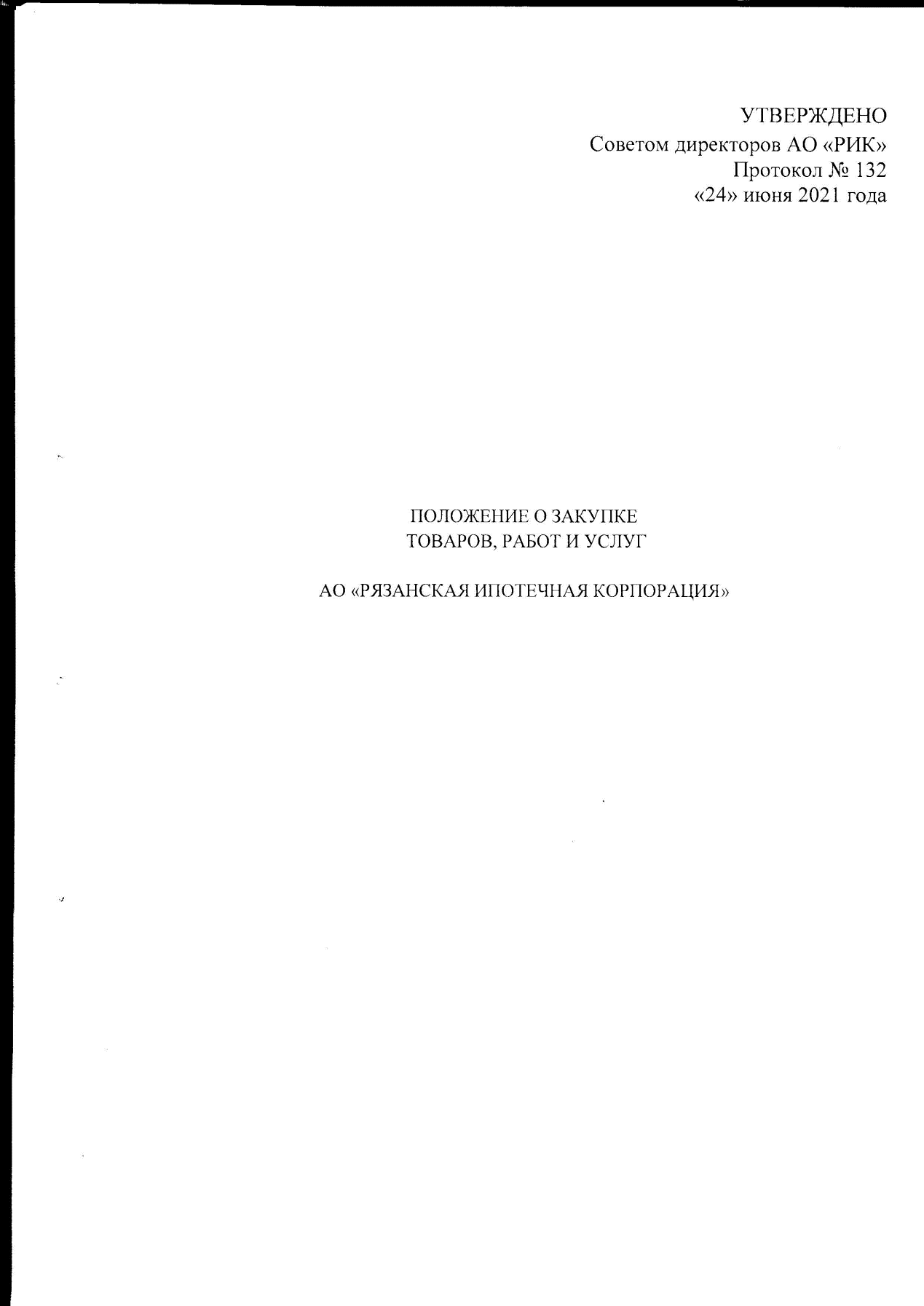 ОГЛАВЛЕНИЕ        Статья 1. Цели регулирования настоящего Положения и               отношения, регулируемые настоящим Положением	Целями регулирования настоящего Положения являются создание условий для своевременного и полного удовлетворения потребностей АО «Рязанская ипотечная корпорация» (далее – Заказчик) в товарах, работах, услугах, развитие добросовестной конкуренции, обеспечение гласности и прозрачности закупки, предотвращение коррупции и других злоупотреблений в закупочной деятельности.Настоящее Положение регламентирует закупочную деятельность Заказчика и содержит требования к закупке товаров, работ, услуг, в том числе порядок определения и обоснования начальной (максимальной) цены договора, цены договора, заключаемого с единственным поставщиком (исполнителем, подрядчиком), включая порядок определения формулы цены, устанавливающей правила расчета сумм, подлежащих уплате заказчиком поставщику (исполнителю, подрядчику) в ходе исполнения договора (далее - формула цены), определения и обоснования цены единицы товара, работы, услуги, определения максимального значения цены договора, порядок подготовки и проведения процедур закупки (включая способы закупки) и условия их применения, порядок заключения и исполнения договоров, а также иные связанные с обеспечением закупки положения.Настоящее Положение не регулирует отношения, определенные в части                    4 статьи 1 Федерального закона от 18.07.2011 № 223-ФЗ «О закупках товаров, работ, услуг отдельными видами юридических лиц» (далее – Закон).Статья 2. Нормативно-правовое регулированиеНастоящее Положение разработано в соответствии с Гражданским кодексом Российской Федерации, Федеральным законом от 18.07.2011 № 223-ФЗ «О закупках товаров, работ, услуг отдельными видами юридических лиц» и другими федеральными законами и иными нормативными правовыми актами Российской Федерации.Статья 3. Принципы закупки товаров, работ, услугПри закупке товаров, работ, услуг Заказчик руководствуется следующими принципами:- информационная открытость закупки;- равноправие, справедливость, отсутствие дискриминации и необоснованных ограничений конкуренции по отношению к участникам закупки;- целевое и экономически эффективное расходование денежных средств на приобретение товаров, работ, услуг (с учетом при необходимости стоимости жизненного цикла закупаемой продукции) и реализация мер, направленных на сокращение издержек Заказчика;- отсутствие ограничения допуска к участию в закупке путем установления не измеряемых требований к участникам закупки.Статья 4. Участники закупкиУчастником закупки является любое юридическое лицо или несколько юридических лиц, выступающих на стороне одного участника закупки, независимо от организационно-правовой формы, формы собственности, места нахождения и места происхождения капитала либо любое физическое лицо или несколько физических лиц, выступающих на стороне одного участника закупки, в том числе индивидуальный предприниматель или несколько индивидуальных предпринимателей, выступающих на стороне одного участника закупки. Статья 5. Специализированная организацияЗаказчик вправе привлечь на основе договора Специализированную организацию (далее – Организатор закупки) для осуществления функций по проведению конкурентных способов закупок. Объем полномочий Специализированной организации определяется договором.Специализированная организация осуществляет функции от имени Заказчика, при этом права и обязанности возникают у Заказчика.Статья 6. Информационное обеспечение закупки1. При осуществлении закупки, за исключением закупки у единственного поставщика (исполнителя, подрядчика) и конкурентной закупки, осуществляемой закрытым способом, в единой информационной системе (далее – ЕИС) размещаются информация о закупке, в том числе извещение об осуществлении конкурентной закупки, документация о конкурентной закупке, за исключением запроса котировок, проект договора, являющийся неотъемлемой частью извещения об осуществлении конкурентной закупки и документации о конкурентной закупке, изменения, внесенные в эти извещение и документацию, разъяснения этой документации, протоколы, составляемые в ходе осуществления закупки, итоговый протокол, а также иная информация, размещение которой в ЕИС предусмотрено Законом и настоящим Положением.2. Не подлежат размещению в ЕИС сведения об осуществлении закупок товаров, работ, услуг, о заключении договоров, составляющие государственную тайну, а также сведения о закупке, по которым принято решение Правительства Российской Федерации в соответствии с частью 16 статьи 4 Закона. Заказчик вправе не размещать в ЕИС следующие сведения:1) о закупке товаров, работ, услуг, стоимость которых не превышает сто тысяч рублей. В случае, если годовая выручка заказчика за отчетный финансовый год составляет более чем пять миллиардов рублей, Заказчик вправе не размещать в ЕИС сведения о закупке товаров, работ, услуг, стоимость которых не превышает пятьсот тысяч рублей;2) о закупке услуг по привлечению во вклады (включая размещение депозитных вкладов) денежных средств организаций, получению кредитов и займов, доверительному управлению денежными средствами и иным имуществом, выдаче банковских гарантий и поручительств, предусматривающих исполнение обязательств в денежной форме, открытию и ведению счетов, включая аккредитивы, о закупке брокерских услуг, услуг депозитариев;3) о закупке, связанной с заключением и исполнением договора купли-продажи, аренды (субаренды), договора доверительного управления государственным или муниципальным имуществом, иного договора, предусматривающего переход прав владения и (или) пользования в отношении недвижимого имущества.3. Информация, перечисленная в части 1 настоящей статьи, доступна для ознакомления без взимания платы.4. Заказчик дополнительно вправе разместить указанную в настоящей статье информацию на сайте Заказчика в информационно-телекоммуникационной сети «Интернет».Статья 7. Планирование закупки и отчетностьПорядок формирования плана закупки товаров, работ, услуг, порядок и сроки размещения  в ЕИС такого плана, требования к форме такого плана устанавливаются Правительством Российской Федерации.Порядок размещения  в ЕИС информации о закупке устанавливается Правительством Российской Федерации. Статья 8. Запреты на действия, которые приводят или могут привести к недопущению, ограничению или устранению конкуренцииПри проведении закупки запрещаются действия, которые приводят или могут привести к недопущению, ограничению или устранению конкуренции, в том числе:1) координация Заказчиком или Специализированной организацией деятельности  участников закупки, а также заключение соглашений между Заказчиком или Специализированной организацией с участниками этих торгов, если такие соглашения имеют своей целью либо приводят или могут привести к ограничению конкуренции и (или) созданию преимущественных условий для каких-либо участников, если иное не предусмотрено законодательством Российской Федерации;2) создание участнику закупки или нескольким участникам закупки преимущественных условий участия в закупке, в том числе путем доступа к информации, если иное не установлено Федеральным законом от 26.07.2006 № 135-ФЗ «О защите конкуренции»;3) нарушение порядка определения победителя или победителей закупки;4) участие Заказчиков или Специализированной организацией в закупке или работников Заказчиков или Специализированной организацией в закупке.Наряду с установленными частью 1 настоящей статьи запретами при проведении закупки запрещается, не предусмотренное федеральными законами, иными нормативными правовыми актами, настоящим Положением, ограничение доступа к участию в закупке.Наряду с установленными частями 1 и 2 настоящей статьи запретами при проведении закупки запрещается ограничение конкуренции между участниками закупки путем включения в состав предмета договоров товаров, работ, услуг, технологически и функционально не связанных с товарами, работами, услугами, поставки, выполнение, оказание которых являются предметом закупки.Статья 9. Правила описания предмета закупки при проведении конкурентной закупкиПри описании в документации о конкурентной закупке предмета закупки Заказчик руководствуется следующими правилами:1. в описании предмета закупки указываются функциональные характеристики (потребительские свойства), технические и качественные характеристики, а также эксплуатационные характеристики (при необходимости) предмета закупки;2. в описание предмета закупки не должны включаться требования или указания в отношении товарных знаков, знаков обслуживания, фирменных наименований, патентов, полезных моделей, промышленных образцов, наименование страны происхождения товара, требования к товарам, информации, работам, услугам при условии, что такие требования влекут за собой необоснованное ограничение количества участников закупки, за исключением случаев, если не имеется другого способа, обеспечивающего более точное и четкое описание указанных характеристик предмета закупки;3. в случае использования в описании предмета закупки указания на товарный знак необходимо использовать слова "(или эквивалент)", за исключением случаев:1) несовместимости товаров, на которых размещаются другие товарные знаки, и необходимости обеспечения взаимодействия таких товаров с товарами, используемыми Заказчиком;2) закупок запасных частей и расходных материалов к машинам и оборудованию, используемым Заказчиком, в соответствии с технической документацией на указанные машины и оборудование;3) закупок товаров, необходимых для исполнения государственного или муниципального контракта;4) закупок с указанием конкретных товарных знаков, знаков обслуживания, патентов, полезных моделей, промышленных образцов, места происхождения товара, изготовителя товара, если это предусмотрено условиями международных договоров Российской Федерации или условиями договоров юридических лиц, указанных в части 2 статьи 1 Закона, в целях исполнения этими юридическими лицами обязательств по заключенным договорам с юридическими лицами, в том числе иностранными юридическими лицами.Статья 10. Способы закупки и условия их примененияЗакупки товаров, работ, услуг могут осуществляться следующими способами:1) конкурентные способы закупки:а) конкурс в электронной форме (далее – конкурс);б) аукцион в электронной форме (далее – аукцион);в) запрос котировок в электронной форме (далее – запрос котировок);г) запрос предложений в электронной форме (далее – запрос предложений);2) неконкурентные способы закупки:а) закупка у единственного поставщика (подрядчика, исполнителя).Закупка товаров, работ, услуг иными способами, не указанными в части 1 настоящей статьи, не допускается.Решение о выборе способа закупки принимается Заказчиком в зависимости от предмета закупки и его спецификации, срочности закупки, её объема и стоимости, требований к квалификации поставщиков (исполнителей, подрядчиков), наличия на рынке предложений требуемых товаров, работ, услуг, требований настоящего Положения, иных обстоятельств, при которых совершается закупка.Аукцион проводится при закупке товаров, работ, услуг, для которых есть функционирующий рынок и сравнивать которые можно только по их ценам (например, товары серийного производства, типовые работы и услуги). Под аукционом понимается форма торгов, при которой победителем аукциона, с которым заключается договор, признается лицо, заявка которого соответствует требованиям, установленным документацией о закупке, и которое предложило наиболее низкую цену договора путем снижения начальной (максимальной) цены договора, указанной в извещении о проведении аукциона, на установленную в документации о закупке величину (далее – «шаг аукциона»). В случае, если при проведении аукциона цена договора снижена до нуля, аукцион проводится на право заключить договор. В этом случае победителем аукциона признается лицо, заявка которого соответствует требованиям, установленным документацией о закупке, и которое предложило наиболее высокую цену за право заключить договор.Конкурс проводится в случае закупки товаров, работ, услуг по конкретным заявкам Заказчика, в том числе, если предмет договора носит технически сложный характер, и для эффективного проведения закупки необходимо не только установление Заказчиком в документации требований к предмету договора, но и оценка иных условий исполнения договора, в том числе предложения о качестве предлагаемых участником товаров, работ, услуг.Под конкурсом понимается форма торгов, при которой победителем конкурса признается участник конкурентной закупки, заявка на участие в конкурентной закупке, окончательное предложение которого соответствует требованиям, установленным документацией о конкурентной закупке, и заявка, окончательное предложение которого по результатам сопоставления заявок, окончательных предложений на основании указанных в документации о такой закупке критериев оценки содержит лучшие условия исполнения договора.Запрос котировок проводится, когда выбор поставщика, подрядчика, исполнителя необходимо осуществить в более короткий срок, чем срок, установленный для проведения аукциона в электронной форме, для обеспечения срочных неотложных нужд Заказчика.Под запросом котировок понимается форма торгов, при которой победителем запроса котировок признается участник закупки, заявка которого соответствует требованиям, установленным извещением о проведении запроса котировок, и содержит наиболее низкую цену договора.Запрос котировок может проводиться в случаях, когда начальная (максимальная) цена договора не превышает 7 000 000 рублей и единственным оценочным критерием выступает цена.Запрос предложений проводится в случаях, когда закупаемые товары, работы, услуги необходимо сравнивать по критериям и выбор поставщика, подрядчика, исполнителя необходимо осуществить в более короткий срок, чем срок, установленный для проведения конкурса в электронной форме. Под запросом предложений понимается форма торгов, при которой победителем запроса предложений признается участник конкурентной закупки, заявка на участие в закупке которого в соответствии с критериями, определенными в документации о закупке, наиболее полно соответствует требованиям документации о закупке и содержит лучшие условия поставки товаров, выполнения работ, оказания услуг.Запрос предложений может проводиться в случаях, когда начальная (максимальная) цена договора не превышает 15 000 000 рублей. 8. Закупка у единственного поставщика (исполнителя, подрядчика) является неконкурентной закупкой и осуществляется в случаях, предусмотренных настоящим Положением. 9. Конкурентные закупки, предусмотренные настоящим Положением, осуществляются в электронной форме. Проведение процедуры закупки в электронной форме осуществляется с привлечением оператора электронной площадки                                  (далее – Оператор ЭП). 10. Заказчик вправе осуществлять закупку одноименной продукции путем проведения совместных торгов (в форме конкурса или аукциона в интересах нескольких юридических лиц - Заказчиков). Права, обязанности и ответственность таких Заказчиков при проведении совместных конкурсов или аукционов определяются соглашением сторон, заключенным в соответствии с Гражданским кодексом Российской Федерации (далее - соглашение). Договор с победителем либо победителями совместных конкурсов или аукционов заключается каждым Заказчиком.11. Организатором совместной закупки может выступать один из Заказчиков либо Специализированная организация, которой другие Заказчики передали на основании соглашения часть своих полномочий на организацию и проведение процедуры закупки. 12. Заказчик, Специализированная организация (далее – Организатор закупки) на которого возложены полномочия только по определению поставщика (подрядчика, исполнителя), может выступать стороной соглашения только в качестве организатора совместной закупки. Организатор совместного конкурса или аукциона вправе утверждать состав комиссии по осуществлению закупок, в которую включаются представители сторон соглашения пропорционально объему закупок, осуществляемых каждым Заказчиком, в общем объеме закупок, если иное не предусмотрено соглашением.13. Стороны соглашения несут расходы на проведение совместных конкурса или аукциона пропорционально доле начальной (максимальной) цены договора каждого Заказчика в общей сумме начальных (максимальных) цен договора, в целях заключения которых проводятся совместные конкурс или аукцион.Статья 11. Комиссия по осуществлению конкурентных закупок1. При осуществлении закупки товаров, работ, услуг путем проведения конкурса, аукциона, запроса котировок, запроса предложений создается комиссия по осуществлению конкурентных закупок (далее – Закупочная комиссия).Заказчиком, до размещения на сайте в информационно-телекоммуникационной сети «Интернет», определенном в соответствии с Законом, извещения о закупке, принимается решение о создании закупочной комиссии, определяется состав комиссии, назначается председатель комиссии. При этом число членов комиссии должно быть не менее чем три человека.2. Закупочная комиссия правомочна осуществлять свои функции, если на заседании комиссии присутствует не менее чем пятьдесят процентов общего числа ее членов. При формировании Закупочной комиссии в ее состав включаются работники Заказчика и работники Специализированной организации, в случае привлечения Специализированной организации для осуществления функций по проведению конкурентных способов закупок.Члены комиссии должны быть своевременно уведомлены председателем комиссии о месте, дате и времени проведения комиссии и подписании протокола. 3. Заседания Закупочной комиссии могут проводиться посредством использования электронных средств связи (например, путем осуществления видеоконференции) с последующим формированием протоколов заседаний комиссий в электронном виде и их подписанием с использованием электронной подписи.4. Закупочная комиссия осуществляет: рассмотрение, оценку и сопоставление заявок на участие в конкурсе; определение победителя конкурса; рассмотрение заявок на участие в аукционе; определение победителя аукциона;	рассмотрение и оценку заявок на участие в запросе котировок; определение победителя запроса котировок; рассмотрение и оценку заявок на участие в запросе предложений; определение победителя запроса предложений; ведение  протоколов, составляемых в ходе осуществления конкурентной закупки, а также по итогам конкурентной закупки.	5. Членами Закупочной комиссии не могут быть лица, которые лично заинтересованы в результатах закупки, в том числе лица, подавшие заявки на участие в такой закупке или состоящие в штате организаций, подавших заявки на участие в закупке, либо лица, на которых способны оказать влияние участники закупки (в том числе лица, являющиеся участниками (акционерами) этих организаций, членами их органов управления, кредиторами указанных участников закупки), либо лица, состоящие в браке с руководителем участника закупки, либо являющиеся близкими родственниками (родственниками по прямой восходящей и нисходящей линии (родителями и детьми, дедушкой, бабушкой и внуками), полнородными и неполнородными (имеющими общих отца или мать) братьями и сестрами), усыновителями руководителя или усыновленными руководителем участника закупки. 	В случае выявления в составе Комиссии указанных лиц такие лица подлежат замене.Статья 12. Требования к участникам закупки, условия отказа  в допуске к участию в закупке1. Участнику конкурентной закупки в электронной форме для участия в конкурентной закупке в электронной форме необходимо получить аккредитацию на электронной площадке в порядке, установленном Оператором ЭП.2. При осуществлении закупки устанавливаются следующие требования к участникам закупки в электронной форме:1) соответствие требованиям, установленным в соответствии с законодательством Российской Федерации к лицам, осуществляющим поставку товаров, выполнение работ, оказание услуг, являющихся предметом закупки;2) непроведение ликвидации участника закупки - юридического лица и отсутствие решения арбитражного суда о признании участника закупки - юридического лица или индивидуального предпринимателя несостоятельным (банкротом) и об открытии конкурсного производства;3) неприостановление деятельности участника закупки в порядке, установленном Кодексом Российской Федерации об административных правонарушениях, на дату подачи заявки на участие в закупке;4) отсутствие у участника закупки недоимки по налогам, сборам, задолженности по иным обязательным платежам в бюджеты бюджетной системы Российской Федерации (за исключением сумм, на которые предоставлены отсрочка, рассрочка, инвестиционный налоговый кредит в соответствии с законодательством Российской Федерации о налогах и сборах, которые реструктурированы в соответствии с законодательством Российской Федерации, по которым имеется вступившее в законную силу решение суда о признании обязанности заявителя по уплате этих сумм исполненной или которые признаны безнадежными к взысканию в соответствии с законодательством Российской Федерации о налогах и сборах) за прошедший календарный год, размер которых превышает двадцать пять процентов балансовой стоимости активов участника закупки, по данным бухгалтерской отчетности за последний отчетный период. Участник закупки считается соответствующим установленному требованию в случае, если им в установленном порядке подано заявление об обжаловании указанных недоимки, задолженности и решение по такому заявлению на дату рассмотрения заявки на участие в определении подрядчика не принято;5) отсутствие у участника закупки - физического лица либо у руководителя, членов коллегиального исполнительного органа, лица, исполняющего функции единоличного исполнительного органа, или главного бухгалтера юридического лица - участника закупки судимости за преступления в сфере экономики и (или) преступления, предусмотренные статьями 289, 290, 291, 291.1 Уголовного кодекса Российской Федерации (за исключением лиц, у которых такая судимость погашена или снята), а также неприменение в отношении указанных физических лиц наказания в виде лишения права занимать определенные должности или заниматься определенной деятельностью, которые связаны с выполнением работы, являющейся объектом осуществляемой закупки, и административного наказания в виде дисквалификации;5.1) участник закупки - юридическое лицо, которое в течение двух лет до момента подачи заявки на участие в закупке не было привлечено к административной ответственности за совершение административного правонарушения, предусмотренного статьей 19.28 Кодекса Российской Федерации об административных правонарушениях;6) отсутствие между участником закупки и Заказчиком конфликта интересов, под которым понимаются случаи, при которых руководитель Заказчика, член Закупочной комиссии, состоят в браке с физическими лицами, являющимися выгодоприобретателями, единоличным исполнительным органом хозяйственного общества (директором, генеральным директором, управляющим, президентом и другими), членами коллегиального исполнительного органа хозяйственного общества, руководителем (директором, генеральным директором) учреждения или унитарного предприятия либо иными органами управления юридических лиц - участников закупки, с физическими лицами, в том числе зарегистрированными в качестве индивидуального предпринимателя, - участниками закупки либо являются близкими родственниками (родственниками по прямой восходящей и нисходящей линии (родителями и детьми, дедушкой, бабушкой и внуками), полнородными и неполнородными (имеющими общих отца или мать) братьями и сестрами), усыновителями или усыновленными указанных физических лиц. Под выгодоприобретателями понимаются физические лица, владеющие напрямую или косвенно (через юридическое лицо или через несколько юридических лиц) более чем десятью процентами голосующих акций хозяйственного общества либо долей, превышающей десять процентов в уставном капитале хозяйственного общества;7) отсутствие в предусмотренном Федеральным законом от 05.04.2013 N 44-ФЗ                 «О контрактной системе в сфере закупок товаров, работ, услуг для обеспечения государственных и муниципальных нужд» реестре недобросовестных поставщиков (подрядчиков, исполнителей) информации об участнике закупки, в том числе информации об учредителях, о членах коллегиального исполнительного органа, лице, исполняющем функции единоличного исполнительного органа участника закупки - юридического лица; 8) отсутствие в предусмотренном Федеральным законом от 18.07.2011 № 223-ФЗ «О закупках товаров, работ, услуг отдельными видами юридических лиц» реестре недобросовестных поставщиков сведений об участниках закупки.3. Заказчик может установить дополнительные требования к участникам закупки: обладание участником закупки исключительными правами на результаты интеллектуальной деятельности (если в связи с исполнением контракта Заказчик приобретает права на такие результаты, за исключением случаев заключения контрактов на создание произведений литературы или искусства, исполнения, на финансирование проката или показа национального фильма).4. При осуществлении закупок, участниками которых могут являться только лица, отнесенные к субъектам малого и среднего предпринимательства в соответствии с Федеральным законом № 209-ФЗ от 24.07.2007 «О развитии малого и среднего предпринимательства в Российской Федерации» устанавливается требование к участникам закупки в электронной форме.5. При проведении закупок, Заказчик вправе установить дополнительные требования к участникам закупки, в том числе к наличию:1) финансовых ресурсов для исполнения договора;2) на праве собственности или ином законном основании оборудования и других материальных ресурсов для исполнения договора;3) опыта работы, связанного с предметом договора, и деловой репутации;4) необходимого количества специалистов и иных работников определенного уровня квалификации для исполнения договора.Указанные требования предъявляются в равной мере ко всем участникам закупок.6.	Участник закупки, подавший заявку, не допускается Закупочной комиссией к участию в закупке в случае:- непредставления обязательных документов либо наличия в таких документах недостоверных сведений;- несоответствия участника процедуры закупки требованиям, установленным документацией о закупке и (или) извещения об осуществлении конкурентной закупки (далее – извещение о закупке);- несоответствия заявки на участие требованиям документации о закупке, в том числе наличия в таких заявках предложения о цене договора, превышающей установленную начальную (максимальную) цену договора, либо срок выполнения работ (оказания услуг, поставки товара) превышает срок, установленный документацией и (или)  извещением о закупке; - если Заказчик, Закупочная комиссия обнаружат, что участник представил в составе своей заявки недостоверную информацию, в том числе в отношении его квалификационных данных.Статья 13. Требование к участникам закупки о внесении денежных средств, в качестве обеспечения заявки на участие в конкурентной закупке1. Обеспечение заявки – денежные средства, направляемые участником закупки на счет Оператора для обеспечения участия в закупке, если такое обеспечение предусмотрено Организатором закупи, и учитываемые Оператором на лицевом счете.2. Организатором закупки может быть установлено требование к участникам закупки, о внесении денежных средств, в качестве обеспечения заявки на участие в конкурентной закупке. 3. Заказчик не устанавливает в документации о конкурентной закупке требование обеспечения заявок на участие в закупке, если начальная (максимальная) цена договора не превышает пять миллионов рублей. В случае, если начальная (максимальная) цена договора превышает пять миллионов рублей, Заказчик вправе установить в документации о закупке требование к обеспечению заявок на участие в закупке в размере не более пяти процентов начальной (максимальной) цены договора.В извещении об осуществлении закупки, документации о закупке должны быть указаны размер обеспечения заявки и иные требования к такому обеспечению.Участие в процедуре закупки, в том числе по каждому лоту, возможно при наличии на лицевом счете участника закупки размера обеспечения заявки на участие в закупке в случае, если требование об обеспечении заявки и перечислении таких средств обеспечения установлено Заказчиком.4. При получении заявки на участие в процедуре закупки, в том числе по каждому лоту, оператор торговой площадки блокирует денежные средства участника закупки в размере обеспечения заявки.Заявка на участие в конкурентной закупке в электронной форме не может быть подана в случае отсутствия на счете участника конкурентной закупки денежных средств в размере обеспечения заявки в случае, если требование об обеспечении заявки установлено  Заказчиком.Оператор прекращает блокирования денежных средств участника закупки, заблокированных в качестве обеспечения заявки, согласно регламенту работы торговой площадки.Возврат участнику конкурентной закупки обеспечения заявки на участие в закупке не производится в случае  признания участника закупки уклонившимся от заключения договора и внесения его в реестр недобросовестных поставщиков, предусмотренный  Федеральным законом от 18.07.2011 № 223-ФЗ «О закупках товаров, работ, услуг отдельными видами юридических лиц».Статья 14. Обеспечение исполнения договора1. При проведении конкурентных закупок Заказчик вправе установить требование обеспечения исполнения договора. При этом Заказчиком должен быть указан размер такого обеспечения. Исполнение договора может обеспечиваться предоставлением безотзывной банковской гарантии, выданной банком или внесением денежных средств на указанный Заказчиком счет.2. Обеспечение договора может устанавливаться в размере от 1 до 30 процентов начальной (максимальной) цены договора.Договор заключается с участником закупки после предоставления таким участником обеспечения исполнения договора (после фактического поступления денежных средств на счет Заказчика).3. В случае непредставления участником закупки обеспечения исполнения договора в срок, установленный для заключения договора в документации о закупке, такой участник признается уклонившимся от заключения договора.Денежные средства возвращаются Заказчиком поставщику (подрядчику, исполнителю) при условии надлежащего исполнения поставщиком (подрядчиком, исполнителем) всех своих обязательств по договору в течение 10 (десяти) рабочих дней со дня получения Заказчиком соответствующего письменного требования от поставщика (подрядчика, исполнителя). Денежные средства возвращаются на банковский счет, указанный исполнителем в этом письменном требовании.4. В случае отказа участника закупки от исполнения договора, одностороннего отказа Заказчиком от исполнения договора по основаниям, предусмотренным гражданским законодательством, или  расторжения с ним договора в связи с ненадлежащем исполнением договора, денежные средства, поступившие Заказчику в обеспечение исполнения договора, такому участнику не возвращаются.Статья 15. Особенности осуществления конкурентной закупки в электронной форме и функционирования электронной площадки1. При осуществлении конкурентной закупки в электронной форме направление участниками такой закупки запросов о даче разъяснений положений извещения об осуществлении конкурентной закупки и (или) документации о конкурентной закупке, размещение в ЕИС таких разъяснений, подача участниками конкурентной закупки в электронной форме заявок на участие в конкурентной закупке в электронной форме, окончательных предложений, предоставление комиссии по осуществлению конкурентных закупок доступа к указанным заявкам, сопоставление ценовых предложений, дополнительных ценовых предложений участников конкурентной закупки в электронной форме, формирование проектов протоколов, обеспечиваются Оператором ЭП на ЭП.2. Участнику конкурентной закупки в электронной форме для участия в конкурентной закупке в электронной форме необходимо получить аккредитацию на электронной площадке в порядке, установленном Оператором ЭП.3. Обмен между участником конкурентной закупки в электронной форме, Организатором закупки и Оператором ЭП информацией, связанной с получением аккредитации на электронной площадке, осуществлением конкурентной закупки в электронной форме, осуществляется на электронной площадке в форме электронных документов.4. Электронные документы участника конкурентной закупки в электронной форме, Организатора закупки, Оператором ЭП должны быть подписаны усиленной квалифицированной электронной подписью (далее - электронная подпись) лица, имеющего право действовать от имени соответственно участника конкурентной закупки в электронной форме, Организатора закупки, Оператором ЭП.5. При осуществлении конкурентной закупки в электронной форме проведение переговоров Организатором закупки с Оператором ЭП и Оператора ЭП с участником конкурентной закупки в электронной форме не допускается в случае, если в результате этих переговоров создаются преимущественные условия для участия в конкурентной закупке в электронной форме и (или) условия для разглашения конфиденциальной информации.6. Участник конкурентной закупки в электронной форме, подавший заявку на участие в такой закупке, вправе отозвать данную заявку либо внести в нее изменения не позднее даты окончания срока подачи заявок на участие в такой закупке, направив об этом уведомление Оператору ЭП.Статья 16. Извещение об осуществлении конкурентной закупкиВ извещении о закупке указываются:1) способ осуществления закупки;2) наименование, место нахождения, почтовый адрес, адрес электронной почты, номер контактного телефона Заказчика;3) предмет договора с указанием количества поставляемого товара, объема выполняемой работы, оказываемой услуги, а также краткое описание предмета закупки (при необходимости).В случае, если при заключении договора объем подлежащих выполнению работ, оказанию услуг в извещении о закупке и (или) документации о закупке Организатор закупки указывает цену единицы товара, работы, услуги и максимальное значение цены договора. При этом, в извещении о закупке и (или) документации о закупке, должно быть указано, что оплата выполнения работы или оказания услуги осуществляется по цене единицы работы или услуги исходя из объема фактически выполненной работы или оказанной услуги, по цене единицы товара, работы, услуги, но в размере, не превышающем начальной (максимальной) цены договора, указанной в извещении о закупке и документации о закупке.4) место поставки товара, выполнения работы, оказания услуги;5) сведения о начальной (максимальной) цене договора, либо формула цены, и максимальное значение цены договора, либо цена единицы товара, работы, услуги и максимальное значение цены договора;  6) порядок, дата начала, дата и время окончания срока подачи заявок на участие в закупке (этапах конкурентной закупки) и порядок подведения итогов конкурентной закупки (этапов конкурентной закупки);7) адрес ЭП в информационно-телекоммуникационной сети «Интернет». Статья 17. Документация о конкурентной закупкеДокументация о конкурентной закупке (далее – документация о закупке) утверждается Заказчиком и включает в себя сведения, определённые настоящим Положением, в том числе:1) требования к безопасности, качеству, техническим характеристикам, функциональным характеристикам (потребительским свойствам) товара, работы, услуги, к размерам, упаковке, отгрузке товара, к результатам работы, установленные Заказчиком и предусмотренные техническими регламентами в соответствии с законодательством Российской Федерации о техническом регулировании, документами, разрабатываемыми и применяемыми в национальной системе стандартизации, принятыми в соответствии с законодательством Российской Федерации о стандартизации, иные требования, связанные с определением соответствия поставляемого товара, выполняемой работы, оказываемой услуги потребностям Заказчика. Если Заказчиком в документации о закупке не используются установленные в соответствии с законодательством Российской Федерации о техническом регулировании, законодательством Российской Федерации о стандартизации требования к безопасности, качеству, техническим характеристикам, функциональным характеристикам (потребительским свойствам) товара, работы, услуги, к размерам, упаковке, отгрузке товара, к результатам работы, в документации о закупке должно содержаться обоснование необходимости использования иных требований, связанных с определением соответствия поставляемого товара, выполняемой работы, оказываемой услуги потребностям Заказчика;2) требования к содержанию, форме, оформлению и составу заявки на участие в закупке;3) требования к описанию участниками такой закупки поставляемого товара, который является предметом конкурентной закупки, его функциональных характеристик (потребительских свойств), его количественных и качественных характеристик, требования к описанию участниками такой закупки выполняемой работы, оказываемой услуги, которые являются предметом конкурентной закупки, их количественных и качественных характеристик;4) место, условия и сроки (периоды) поставки товара, выполнения работы, оказания услуги;5) сведения о начальной (максимальной) цене договора либо формула цены и максимальное значение цены договора, либо цена единицы товара, работы, услуги и максимальное значение цены договора;6) размер обеспечения заявки на участие в закупке, форма обеспечения, срок и порядок предоставления обеспечения, а также срок и порядок возврата обеспечения заявки Заказчиком, в случае, если Заказчиком установлено требование обеспечения заявки на участие в закупке;7) размер обеспечения исполнения договора, форма обеспечения, срок и порядок его предоставления лицом, с которым заключается договор, а также срок и порядок его возврата Заказчиком, в случае, если Заказчиком установлено требование обеспечения исполнения договора;8) форма, сроки и порядок оплаты товара, работы, услуги;9) обоснование начальной (максимальной) цены договора либо цены единицы товара, работы, услуги, включая информацию о расходах на перевозку, страхование, уплату таможенных пошлин, налогов и других обязательных платежей);10) порядок, дата и время начала и дата окончания срока подачи заявок на участие в закупке (этапах конкурентной закупки) и порядок подведения итогов такой закупки (этапов такой закупки); 11) требования к участникам такой закупки и перечень документов предоставляемых в составе заявки;12) формы, порядок, дата  и время окончания срока предоставления участникам такой закупки разъяснений положений документации о закупке;13) дата рассмотрения предложений участников такой закупки и подведения итогов такой закупки;14) критерии оценки и сопоставления заявок на участие в такой закупке;15) порядок оценки и сопоставления заявок на участие в такой закупке;16) проект договора, заключаемого по итогам закупки;17) описание предмета такой закупки в соответствии со статьей 9 настоящего Положения;18) обоснование начальной (максимальной) цены договора (цены лота).Обоснование начальной (максимальной) цены договора заключается в выполнении расчета указанной цены с приложением справочной информации и документов либо с указанием реквизитов документов, на основании которых выполнен расчет.Начальная (максимальная) цена договора (лота) определяется и обосновывается Заказчиком посредством применения следующего метода или нескольких следующих методов:1) метод сопоставимых рыночных цен (анализа рынка);2) нормативный метод;3) тарифный метод;4) проектно-сметный метод;5) затратный метод.При определении и обосновании начальной (максимальной) цены договора Заказчик может использовать методические рекомендации по применению методов определения начальной (максимальной) цены контракта, цены контракта, заключаемого с единственным поставщиком (подрядчиком, исполнителем), утвержденные Приказом Минэкономразвития России от 02.10.2013 № 567 в части, не противоречащей Федеральному закону № 223-ФЗ и настоящему Положению о закупке.В случае невозможности применения для определения начальной (максимальной) цены договора (цены лота), вышеуказанных методов,  Заказчик вправе применить иные методы. В этом случае в обоснование начальной (максимальной) цены договора (цены лота), Заказчик обязан включить обоснование невозможности применения указанных методов.2. Заказчик устанавливает  приоритет в соответствии с постановлением Правительства РФ от 16.09.2016 № 925, включая минимальную долю закупок по постановлению Правительства РФ от 03.12.2020 № 2013, товаров российского происхождения, работ, услуг, выполняемых, оказываемых российскими лицами, по отношению к товарам, происходящим из иностранного государства, работам, услугам, выполняемым, оказываемым иностранными лицами, в случае, если об их наличии было прямо объявлено в документации, либо эти нормы прямо установлены действующим законодательством.При установлении Заказчиком условия предоставления приоритета товаров российского происхождения, работ, услуг, выполняемых, оказываемых российскими лицами, при осуществлении закупок товаров, работ, услуг по отношению к товарам, происходящим из иностранного государства, работам, услугам, выполняемым, оказываемым иностранными лицами, документация о закупке включает:- требование об указании (декларировании) участником закупки в заявке на участие в закупке (в соответствующей части заявки на участие в закупке, содержащей предложение о поставке товара) наименования страны происхождения поставляемых товаров;- положение об ответственности участников закупки за представление недостоверных сведений о стране происхождения товара, указанного в заявке на участие в закупке;- сведения о начальной (максимальной) цене единицы каждого товара, работы, услуги, являющихся предметом закупки;- условие о том, что отсутствие в заявке на участие в закупке указания (декларирования) страны происхождения поставляемого товара не является основанием для отклонения заявки на участие в закупке и такая заявка рассматривается как содержащая предложение о поставке иностранных товаров;- условие о том, что для целей установления соотношения цены предлагаемых к поставке товаров российского и иностранного происхождения, цены выполнения работ, оказания услуг российскими и иностранными лицами в случаях, предусмотренных статьями 18, 19, 20, 21 настоящего Положения, цена единицы каждого товара, работы, услуги определяется как произведение начальной (максимальной) цены единицы товара, работы, услуги, указанной в документации о закупке и (или) извещении о закупке, на коэффициент изменения начальной (максимальной) цены договора по результатам проведения закупки, определяемый как результат деления цены договора, по которой заключается договор, на начальную (максимальную) цену договора;- условие отнесения участника закупки к российским или иностранным лицам на основании документов участника закупки, содержащих информацию о месте его регистрации (для юридических лиц и индивидуальных предпринимателей), на основании документов, удостоверяющих личность (для физических лиц);- указание страны происхождения поставляемого товара на основании сведений, содержащихся в заявке на участие в закупке, представленной участником закупки, с которым заключается договор;- положение о заключении договора с участником закупки, который предложил такие же, как и победитель закупки, условия исполнения договора или предложение которого содержит лучшие условия исполнения договора, следующие после условий, предложенных победителем закупки, который признан уклонившемся от заключения договора;- условие о том, что при исполнении договора, заключенного с участником закупки, которому предоставлен приоритет в соответствии с Постановлением Правительства РФ от 16 сентября 2016 г. № 925 «О приоритете товаров российского происхождения, работ, услуг, выполняемых, оказываемых российскими лицами, по отношению к товарам, происходящим из иностранного государства, работам, услугам, выполняемым, оказываемым иностранными лицами», не допускается замена страны происхождения товаров, за исключением случая, когда в результате такой замены вместо иностранных товаров поставляются российские товары, при этом качество, технические и функциональные характеристики (потребительские свойства) таких товаров не должны уступать качеству и соответствующим техническим и функциональным характеристикам товаров, указанных в договоре.При осуществлении закупок радиоэлектронной продукции путем проведения конкурса или иным способом, при котором победитель закупки определяется на основе критериев оценки и сопоставления заявок на участие в закупке, указанных в документации о закупке, или победителем в котором признается лицо, предложившее наиболее низкую цену договора, оценка и сопоставление заявок на участие в закупке, которые содержат предложения о поставке радиоэлектронной продукции, включенной в единый реестр российской радиоэлектронной продукции, по стоимостным критериям оценки производятся по предложенной в указанных заявках цене договора, сниженной на 30 процентов, при этом договор заключается по цене договора, предложенной участником в заявке на участие в закупке.При осуществлении закупок радиоэлектронной продукции путем проведения аукциона, при котором определение победителя проводится путем снижения начальной (максимальной) цены договора, указанной в извещении о закупке, на "шаг", установленный в документации о закупке, в случае если победителем закупки представлена заявка на участие в закупке, содержащая предложение о поставке радиоэлектронной продукции, не включенной в единый реестр российской радиоэлектронной продукции, договор с таким победителем заключается по цене, сниженной на 30 процентов от предложенной им цены договора.При осуществлении закупок радиоэлектронной продукции путем проведения аукциона, при котором определение победителя проводится путем снижения начальной (максимальной) цены договора, указанной в извещении о закупке, на "шаг", установленный в документации о закупке, в случае если победителем закупки, при проведении которой цена договора снижена до нуля и которая проводится на право заключить договор, представлена заявка на участие в закупке, которая содержит предложение о поставке радиоэлектронной продукции, не включенной в единый реестр российской радиоэлектронной продукции, договор с таким победителем заключается по цене, увеличенной на 30 процентов от предложенной им цены договора.	При осуществлении закупок товаров, работ, услуг путем проведения конкурса или иным способом, при котором победитель закупки определяется на основе критериев оценки и сопоставления заявок на участие в закупке, указанных в документации о закупке, или победителем в котором признается лицо, предложившее наиболее низкую цену договора, оценка и сопоставление заявок на участие в закупке, которые содержат предложения о поставке товаров российского происхождения, выполнении работ, оказании услуг российскими лицами, по стоимостным критериям оценки производятся по предложенной в указанных заявках цене договора, сниженной на 15 процентов, при этом договор заключается по цене договора, предложенной участником в заявке на участие в закупке.»;	При осуществлении закупок товаров, работ, услуг путем проведения аукциона или иным способом, при котором определение победителя проводится путем снижения начальной (максимальной) цены договора, указанной в извещении о закупке, на «шаг», установленный в документации о закупке, в случае, если победителем закупки представлена заявка на участие в закупке, содержащая предложение о поставке товаров, происходящих из иностранных государств, или предложение о выполнении работ, оказании услуг иностранными лицами, договор с таким победителем заключается по цене, сниженной на 15 процентов от предложенной им цены договора.	При осуществлении закупок товаров, работ, услуг путем проведения аукциона или иным способом, при котором определение победителя проводится путем снижения начальной (максимальной) цены договора, указанной в извещении о закупке, на «шаг», установленный в документации о закупке, в случае, если победителем закупки, при проведении которой цена договора снижена до нуля и которая проводится на право заключить договор, представлена заявка на участие в закупке, которая содержит предложение о поставке товаров, происходящих из иностранных государств, или предложение о выполнении работ, оказании услуг иностранными лицами, договор с таким победителем заключается по цене, увеличенной на 15 процентов от предложенной им цены договора.3. Сведения, содержащиеся в документации о закупке, должны соответствовать сведениям, указанным в извещении о закупке.Статья 18. Порядок проведения аукциона в электронной форме	1. Общие положения о проведении электронного аукциона1.1. Проведение аукциона обеспечивается Оператором электронной площадки (далее – Оператор ЭП).1.2. Документы и информация, направляемые в форме электронных документов Участником электронного аукциона (далее по тексту настоящего раздела - Участник), Заказчиком, должны быть подписаны электронной подписью лица, имеющего право действовать от имени соответственно Участника такого аукциона, Заказчика.1.3. Для обеспечения доступа к участию в электронных аукционах Оператор осуществляет аккредитацию Участников такого аукциона. Порядок получения аккредитации Участниками, сроки аккредитации, перечень документов и информации, необходимых для аккредитации и порядок их предоставления, установлен Регламентом ЭП.1.4. При осуществлении закупки путем проведения аукциона Организатор  размещает в ЕИС и на сайте ЭП информацию об аукционе, включая извещение о проведении аукциона и документацию об аукционе, проект договора, не менее чем за пятнадцать дней до даты окончания срока подачи заявок на участие в аукционе.1.5. Заказчик вправе принять решение о внесении изменений в извещение о проведении аукциона и (или) документацию об аукционе. В случае внесения изменений в извещение об осуществлении аукциона, документацию об аукционе срок подачи заявок на участие в такой закупке должен быть продлен таким образом, чтобы с даты размещения в ЕИС, на сайте ЭП указанных изменений до даты окончания срока подачи заявок на участие в такой закупке оставалось не менее половины срока подачи заявок на участие в такой закупке, установленного положением о закупке.Организатор закупки не позднее трех дней со дня принятия решения о внесении изменений в извещение и (или) документацию об аукционе размещает сведения в ЕИС и на сайте ЭП.Изменение предмета договора, на право заключения которого проводится аукцион, не допускается.1.6. Заказчик вправе отменить электронный аукцион по одному и более предмету закупки (лоту) до наступления даты и времени окончания срока подачи заявок на участие в электронном аукционе.Решение об отмене конкурентной закупки размещается в ЕИС и на сайте ЭП в день принятия этого решения.1.7. Любой участник аукциона вправе направить Заказчику запрос о даче разъяснений положений извещения об осуществлении закупки и (или) документации о закупке.В течение трех рабочих дней с даты поступления такого запроса, Заказчик осуществляет разъяснение положений документации о конкурентной закупке и размещает их в ЕИС с указанием предмета запроса, но без указания участника такой закупки, от которого поступил указанный запрос. При этом Заказчик вправе не осуществлять такое разъяснение в случае, если указанный запрос поступил позднее чем за три рабочих дня до даты окончания срока подачи заявок на участие в такой закупке.Разъяснения положений документации о конкурентной закупке не должны изменять предмет закупки и существенные условия проекта договора.1.8. При проведении аукциона какие-либо переговоры Заказчика, членов закупочной комиссии с участником закупки не допускаются в случае, если в результате таких переговоров создаются преимущественные условия для участия в аукционе и (или) условия для разглашения конфиденциальных сведений.2. Порядок подачи заявок на участие в электронном аукционе, требования к составу заявок2.1. Для участия в аукционе участник закупки подает заявку на участие в аукционе в срок и по форме, которые установлены документацией об аукционе. Заявка подается участником на ЭП, на которой Заказчик осуществляет закупки в электронной форме.2.2. Начало и окончание срока подачи заявок устанавливаются Организатором в аукционной документации (извещении).2.3. Подача заявок на участие в электронном аукционе осуществляется только лицами, получившими аккредитацию на электронной площадке.2.4. Заявка на участие в электронном аукционе состоит из двух частей.2.5. Первая часть заявки на участие в электронном аукционе должна содержать указанную в одном из следующих подпунктов информацию:1) согласие участника такого аукциона на поставку товара и (или) конкретные показатели, соответствующие значениям, установленным документацией о таком аукционе;2) согласие участника такого аукциона на выполнение работы или оказание услуги на условиях, предусмотренных документацией о таком аукционе;3) согласие участника такого аукциона на выполнение работы или оказание услуги на условиях, предусмотренных документацией о таком аукционе, в том числе согласие на использование товара, в отношении которого в документации о таком аукционе содержится указание и (или) конкретные показатели используемого товара.2.6. Первая часть заявки на участие в электронном аукционе может содержать эскиз, рисунок, чертеж, фотографию, иное изображение товара, на поставку которого заключается договор.2.7. Вторая часть заявки на участие в электронном аукционе должна содержать следующие документы и информацию:1) наименование, фирменное наименование (при наличии), место нахождения (для юридического лица), почтовый адрес участника конкурентной закупки, фамилия, имя, отчество (при наличии), паспортные данные, место жительства (для физического лица), номер контактного телефона, идентификационный номер налогоплательщика участника конкурентной закупки или в соответствии с законодательством соответствующего иностранного государства аналог идентификационного номера налогоплательщика участника конкурентной закупки (для иностранного лица), идентификационный номер налогоплательщика (при наличии) учредителей, членов коллегиального исполнительного органа, лица, исполняющего функции единоличного исполнительного органа участника конкурентной закупки;2) документы, подтверждающие соответствие участника конкурентной закупки требованиям, установленным пунктом 1 части 2 статьи 12 настоящего Положения, или копии этих документов, а также декларация о соответствии участника конкурентной закупки требованиям, установленным пунктами 2-8 части 2 статьи 12 настоящего Положения;3) полученную не ранее чем за шесть месяцев до дня размещения в ЕИС извещения о проведении конкурентной закупки копию выписки из единого государственного реестра юридических лиц (для юридического лица), копию выписки из единого государственного реестра индивидуальных предпринимателей (для индивидуального предпринимателя);4) копии документов, подтверждающих полномочия руководителя. В случае, если от имени этого участника действует иное лицо, также представляется доверенность, выданная физическому лицу на осуществление от имени этого участника действий по участию в конкурентной закупки, заверенная его печатью (при наличии печати) и подписанная руководителем или уполномоченным им лицом. В случае, если указанная доверенность подписана лицом, уполномоченным руководителем, также представляется копия документа, подтверждающего полномочия этого лица;5) копии учредительных документов этого участника (для юридического лица), копия документа, удостоверяющего его личность (для физического лица);6) решение об одобрении или о совершении крупной сделки либо копия такого решения в случае, если требование о необходимости наличия такого решения для совершения крупной сделки установлено законодательством Российской Федерации, учредительными документами юридического лица и если для участника закупки поставка товаров, выполнение работ, оказание услуг, являющихся предметом договора, или внесение денежных средств в качестве обеспечения заявки на участие в конкурентной закупки, обеспечения исполнения договора являются крупной сделкой.2.8. Все документы, входящие в состав заявки на участие в электронном аукционе, должны быть составлены на русском языке. Подача документов, входящих в состав заявки на иностранном языке, должна сопровождаться предоставлением надлежащим образом заверенного перевода соответствующих документов на русский язык.2.9. Исчерпывающий перечень требований ко второй части заявки устанавливается в документации о такой закупке. 2.10. В случае установления недостоверности информации, содержащейся в документах, представленных участником электронного аукциона Закупочная комиссия обязана отстранить такого участника от участия в электронном аукционе на любом этапе его проведения.2.11. Заявка на участие в электронном аукционе направляется участником такого аукциона Оператору ЭП в форме двух электронных документов, содержащих части заявки, предусмотренные настоящим разделом настоящего Положения. Указанные электронные документы подаются одновременно.2.12. Участник конкурентной закупки вправе подать только одну заявку на участие в такой закупке в отношении каждого предмета закупки (лота) в любое время с момента размещения извещения о ее проведении до предусмотренных документацией о закупке даты и времени окончания срока подачи заявок на участие в такой закупке. Участник конкурентной закупки вправе изменить или отозвать свою заявку до истечения срока подачи заявок, направив об этом уведомление Оператору ЭП. 2.13. Порядок и сроки проведения электронного аукциона; порядок и сроки возврата обеспечения заявок (направленных оператору электронной торговой площадки); порядок и сроки направления оператором электронной торговой площадки сведений и документов необходимых для осуществления закупки, определения победителей закупки и заключения договора осуществляются в соответствии с регламентом электронной торговой площадки и могут отличаться от норм, содержащихся в настоящем Положении.2.14. Закупочная комиссия рассматривает поступившие заявки на соответствие требованиям настоящего Положения и требованиям аукционной документации.2.15. После окончания срока подачи заявок Оператор ЭП направляет Заказчику для рассмотрения только первые части заявок. После рассмотрения первых частей заявок проходит аукцион в электронной форме на электронной торговой площадке. После проведения аукциона Оператор ЭП направляет Заказчику для рассмотрения вторые части заявок.2.16. В случае, если была подана только одна заявка на участие в электронном аукционе, Оператор ЭП направляет Заказчику сразу обе части заявок для рассмотрения.3. Рассмотрение заявок на участие в электронном аукционе3.1.	Закупочная комиссия проверяет Заявки, на соответствие требованиям, установленным настоящим Положением и документацией о таком аукционе в отношении закупаемых товаров, работ, услуг. Срок рассмотрения первых частей заявок на участие в аукционе не может превышать 5 (пяти) рабочих дней с даты окончания срока подачи указанных заявок.3.2.	По результатам рассмотрения Заявок, Закупочная комиссия принимает решение о допуске Участника, подавшего Заявку, к участию в нем и признании этого Участника участником аукциона или об отказе в допуске к участию в таком аукционе в порядке и по основаниям, которые предусмотрены настоящим Положением и документацией о таком аукционе.3.3.	По результатам рассмотрения Заявок Закупочная комиссия оформляет протокол рассмотрения заявок на участие в аукционе в электронной форме (далее – Протокол рассмотрения заявок), подписываемый всеми присутствующими на заседании членами Закупочной комиссии не позднее даты рассмотрения данных заявок. Указанный протокол должен содержать, в том числе, следующую информацию:- о дате подписания протокола;- о количестве поданных на участие в закупке заявок;- о порядковых номерах заявок;- о допуске участника, подавшего заявку, которой присвоен соответствующий порядковый номер, к участию в таком аукционе и признании этого участника участником такого аукциона или об отказе в допуске к участию в таком аукционе с обоснованием этого решения, в том числе с указанием положений документации о таком аукционе, извещения, которым не соответствует заявка, положений заявки, которые не соответствуют требованиям, установленным документацией о нем.- о причинах, по которым конкурентная закупка признана несостоявшейся, в случае ее признания таковой.3.4.	Закупочная комиссия размещает Протокол рассмотрения заявок на ЕИС и ЭП в течение трех дней со дня его подписания.4. Порядок проведения электронного аукциона4.1.	В электронном аукционе могут участвовать только аккредитованные и допущенные к участию в аукционе участники.4.2.	Электронный аукцион проводится на ЭП в указанный в извещении о закупке и документации о закупке его проведении день.4.3.	Электронный аукцион проводится путем снижения начальной (максимальной) цены договора (лота), указанной в извещении о проведении такого аукциона, в порядке, установленном настоящей статьей.4.4.	Если в документации об электронном аукционе указана общая начальная (максимальная) цена товаров (работ, услуг), начальная (максимальная) цена единицы товара, работы или услуги, такой аукцион проводится путем снижения указанных общей начальной (максимальной) цены и начальной (максимальной) цены единицы товара в порядке, установленном настоящей статьей.4.5.	Величина снижения начальной (максимальной) цены договора (лота) (далее – «шаг аукциона») указывается в документации об электронном аукционе в виде процентов от начальной (максимальной) цены договора (лота).4.6.	При проведении электронного аукциона его участники подают предложения о цене договора (лота), предусматривающие снижение текущего минимального предложения о цене договора (лота) на величину в пределах «шага аукциона».	4.7. От начала проведения электронного аукциона на ЭП до истечения срока подачи предложений о цене договора (лота) указываются все предложения о цене договора (лота) и время их поступления, а также время, оставшееся до истечения срока подачи предложений о цене договора (лота) в соответствии с пунктом 4.8 настоящей статьи.4.8.	При проведении электронного аукциона устанавливается время приема предложений участников такого аукциона о цене договора (лота), составляющее десять минут от начала проведения такого аукциона до истечения срока подачи предложений о цене договора (лота), а также десять минут после поступления последнего предложения о цене договора (лота). Время, оставшееся до истечения срока подачи предложений о цене договора (лота), обновляется автоматически, с помощью программных и технических средств, обеспечивающих проведение такого аукциона, после снижения начальной (максимальной) цены договора (лота) или поступления последнего предложения о цене договора (лота). Если в течение указанного времени ни одного предложения о более низкой цене договора (лота) не поступило, такой аукцион автоматически, с помощью программных и технических средств, обеспечивающих его проведение, завершается.4.9.	Оператор ЭП обеспечивает при проведении электронного аукциона конфиденциальность информации о его участниках.4.10.	В случае, если участником электронного аукциона предложена цена договора (лота), равная цене, предложенной другим участником такого аукциона, лучшим признается предложение о цене договора (лота), поступившее раньше.4.11.	В случае проведения электронного аукциона, в соответствии с пунктом                         4.4 настоящей статьи, его участником, предложившим наиболее низкую цену договора (лота), признается лицо, предложившее наиболее низкую общую цену товаров (работ, услуг) и наиболее низкую цену единицы работы и (или) услуги.4.12.	Протокол проведения электронного аукциона размещается на электронной площадке ее оператором в течение одного часа после окончания такого аукциона. В этом протоколе указываются адрес ЭП, дата, время начала и окончания такого аукциона, начальная (максимальная) цена договора (лота), все минимальные предложения о цене договора (лота), сделанные участниками такого аукциона и ранжированные по мере убывания с указанием порядковых номеров, присвоенных Заявкам, которые поданы его участниками, сделавшими соответствующие предложения о цене договора (лота), и с указанием времени поступления данных предложений.4.13.	В случае, если документацией о закупке предусмотрено два и более лота, аукцион признается не состоявшимся только в отношении тех лотов, в отношении которых в течение 10 (Десяти) минут после начала проведения аукциона ни один из участников аукциона не подал предложение о цене либо в ходе проведения которых цена снижена до нуля.5. Подведение итогов электронного аукциона5.1.	Результаты проведенного электронного аукциона фиксируются Закупочной комиссией в протоколе подведения итогов аукциона в электронной форме (далее – Протокол подведения итогов). Срок рассмотрения вторых частей заявок на участие в аукционе не может превышать 3 (трех) рабочих дней с даты размещения в ЕИС и ЭП протокола проведения аукциона. Протокол подведения итогов подписывается всеми присутствующими членами Закупочной комиссии и размещается аукционной комиссией в ЕИС и сайте ЭП не позднее трех дней, следующих за датой подписания указанного протокола.5.2.	Указанный протокол должен содержать, в том числе, следующую информацию:- дату подписания протокола;- наименование (для юридического лица) или фамилия, имя, отчество (при наличии) (для физического лица) участника закупки, с которым планируется заключить договор (в случае, если по итогам закупки определен ее победитель), в том числе единственного участника закупки, с которым планируется заключить договор;- причины, по которым закупка признана несостоявшейся, в случае признания ее таковой и др. 5.3.	Участник электронного аукциона, который предложил наиболее низкую цену договора (лота) и Заявка которого соответствует требованиям, установленным документацией о проведении электронного аукциона, признается победителем такого аукциона (лота).5.4. В случае, если при проведении аукциона цена договора снижена до нуля, аукцион проводится на право заключить договор. В этом случае победителем аукциона признается лицо, заявка которого соответствует требованиям, установленным документацией о закупке, и которое предложило наиболее высокую цену за право заключить договор, с учетом следующих особенностей:1) участник такого аукциона не вправе подавать предложения о цене договора выше максимальной суммы сделки для этого участника, указанной в решении об одобрении или о совершении по результатам такого аукциона сделок от имени участника закупки;2) размер обеспечения исполнения договора рассчитывается исходя из начальной (максимальной) цены договора, указанной в извещении о закупке проведении такого аукциона.6. Последствия признания электронного аукциона несостоявшимся6.1. Электронный аукцион признается несостоявшимся в случаях:1) если по окончании срока подачи Заявок подана только одна Заявка или не подано ни одной Заявки;2) если по результатам рассмотрения заявок Закупочная комиссия приняла решение об отказе в допуске к участию в аукционе всех Участников, подавших заявки, или о признании только одного Участника, подавшего заявку, участником аукциона; 3) если Комиссией принято решение о соответствии требованиям, установленным документацией об аукционе, только одной второй части заявки на участие в нем либо о несоответствии требованиям, установленным документацией об аукционе, всех вторых частей заявок на участие в нем;4) если при проведении электронного аукциона в течение десяти минут после начала проведения такого аукциона ни один из его участников не подал предложение о цене договора. В данном случае договор заключается с участником такого аукциона, заявка на участие в котором подана ранее других заявок на участие в таком аукционе, и заявка признана соответствующей требованиям Закона, настоящего Положения и документации о таком аукционе;5)	если документацией о закупке предусмотрено два и более лота, аукцион признается не состоявшимся только в отношении тех лотов, в отношении которых в течение 10 (Десяти) минут после начала проведения аукциона ни один из участников аукциона не подал предложение о цене либо в ходе проведения которых цена снижена до нуля.6.2.	Если электронный аукцион признан несостоявшимся, Заказчик принимает одно из следующих решений:  - о проведении нового электронного аукциона; - об использовании иного способа закупки.	Если электронный аукцион признан несостоявшимся в случаях, когда подана единственная заявка и участник электронного аукциона, ее подавший, признан участником электронного аукциона либо когда только один участник электронного аукциона признан участником такого аукциона, договор заключается на условиях, предусмотренных аукционной документацией, по начальной (максимальной) цене договора, указанной в извещении о проведении электронного аукциона, или по согласованной с указанным участником закупки и не превышающей начальной (максимальной) цены договора.7. Заключение договора по итогам электронного аукциона7.1. Заключение договора по итогам аукциона осуществляется в порядке, предусмотренном статьей 24 настоящего Положения.Статья 19. Порядок проведения конкурса в электронной форме	1. Проведение конкурса обеспечивается Оператором ЭП.Извещение о проведении конкурса в электронной форме (далее – конкурс) и документации о закупке (далее - конкурсная документация) размещается Организатором закупки  в ЕИС не менее чем за пятнадцать дней до даты окончания срока подачи заявок на участие в конкурсе.2. В случае получения запроса участника о разъяснении положений документации о закупке, Организатор закупки в течение трех рабочих дней с даты поступления запроса размещает  в ЕИС разъяснения положений документации о закупке с указанием предмета запроса, но без указания участника такой закупки, от которого поступил указанный запрос. Заказчик вправе не осуществлять такое разъяснение в случае, если указанный запрос поступил позднее чем за три рабочих дня до даты окончания срока подачи заявок на участие в такой закупке.Разъяснения положений документации о конкурентной закупке не должны изменять предмет закупки и существенные условия проекта договора.3. Организатор закупки по собственной инициативе или в соответствии с запросом участника закупки вправе принять решение о внесении изменений в извещение о проведении конкурса или в конкурсную документацию. Не позднее чем в течение трех дней со дня принятия решения о внесении указанных изменений, такие изменения размещаются Организатором закупки на ЕИС.В случае внесения изменений Заказчиком в извещение о проведении конкурса, конкурсную документацию срок подачи заявок на участие в такой закупке должен быть продлен таким образом, чтобы с даты размещения в ЕИС указанных изменений до даты окончания срока подачи заявок на участие в конкурсе оставалось не менее половины срока подачи заявок на участие в такой закупке, установленного настоящим Положением о закупке для данного способа закупки.4. Заказчик вправе отменить конкурс по одному и более предмету закупки (лоту) до наступления даты и времени окончания срока подачи предложений на участие в конкурсе.Решение об отмене конкурса размещается в ЕИС в день принятия этого решения.По истечении срока отмены конкурса в соответствии с частью 4 настоящей статьи и до заключения договора Заказчик вправе отменить определение поставщика (исполнителя, подрядчика) только в случае возникновения обстоятельств непреодолимой силы в соответствии с гражданским законодательством.5. В состав документации о закупке входит проект договора (в случае проведения конкурса по нескольким лотам - проект договора в отношении каждого лота), который является неотъемлемой частью документации о закупке.6. Участнику конкурса для участия в конкурентной закупке в электронной форме необходимо получить аккредитацию на электронной площадке в порядке, установленном Оператор ЭП.Электронные документы участника конкурса, Заказчика, Оператора ЭП должны быть подписаны усиленной квалифицированной электронной подписью (далее - электронная подпись) лица, имеющего право действовать от имени соответственно участника конкурентной закупки в электронной форме, Заказчика, Оператора ЭП.Участник конкурса вправе подать только одну заявку на участие в такой закупке в отношении каждого предмета закупки (лота) в любое время с момента размещения извещения о ее проведении до предусмотренных в извещении о закупке даты и времени окончания срока подачи предложения на участие в такой закупке.Участник конкурса, подавший заявку на участие в такой закупке, вправе отозвать данную заявку либо внести в нее изменения не позднее даты окончания срока подачи заявок на участие в такой закупке, направив об этом уведомление Оператору ЭП.7. При проведении конкурса какие-либо переговоры Заказчика, членов закупочной комиссии с участником закупки не допускаются в случае, если в результате таких переговоров создаются преимущественные условия для участия в конкурсе и (или) условия для разглашения конфиденциальных сведений.8. Для участия в конкурсе участник закупки подает заявку на участие в конкурсе в срок и по форме, которые установлены в документации о закупке.9. Заявка на участие в конкурсе должна содержать: 1) сведения и документы об участнике закупки, подавшем такую заявку, а также о лицах, выступающих на стороне участника закупки, а именно:а) наименование, фирменное наименование (при наличии), место нахождения (для юридического лица), почтовый адрес участника конкурентной закупки, фамилия, имя, отчество (при наличии), паспортные данные, место жительства (для физического лица), номер контактного телефона, идентификационный номер налогоплательщика участника конкурентной закупки или в соответствии с законодательством соответствующего иностранного государства аналог идентификационного номера налогоплательщика участника конкурентной закупки (для иностранного лица), идентификационный номер налогоплательщика (при наличии) учредителей, членов коллегиального исполнительного органа, лица, исполняющего функции единоличного исполнительного органа участника конкурентной закупки;б) документы, подтверждающие соответствие участника конкурентной закупки требованиям, установленным пунктом 1 части 2 статьи 12 настоящего Положения, или копии этих документов, а также декларация о соответствии участника конкурентной закупки требованиям, установленным пунктами 2-8 части 2 статьи 12 настоящего Положения;в) полученную не ранее чем за шесть месяцев до дня размещения в ЕИС извещения о проведении конкурентной закупки копию выписки из единого государственного реестра юридических лиц (для юридического лица), копию выписки из единого государственного реестра индивидуальных предпринимателей (для индивидуального предпринимателя);г) копии документов, подтверждающих полномочия руководителя. В случае, если от имени этого участника действует иное лицо, также представляется доверенность, выданная физическому лицу на осуществление от имени этого участника действий по участию в конкурентной закупки, заверенная его печатью (при наличии печати) и подписанная руководителем или уполномоченным им лицом. В случае, если указанная доверенность подписана лицом, уполномоченным руководителем, также представляется копия документа, подтверждающего полномочия этого лица;д) копии учредительных документов этого участника (для юридического лица), копия документа, удостоверяющего его личность (для физического лица);е) решение об одобрении или о совершении крупной сделки либо копия такого решения в случае, если требование о необходимости наличия такого решения для совершения крупной сделки установлено законодательством Российской Федерации, учредительными документами юридического лица и если для участника закупки поставка товаров, выполнение работ, оказание услуг, являющихся предметом договора, или внесение денежных средств в качестве обеспечения заявки на участие в конкурентной закупки, обеспечения исполнения договора являются крупной сделкой.2) документы, подтверждающие квалификацию участника закупки, если в документации о закупке установлены квалификационные требования к участникам закупки;3) предложение участника в отношении предмета закупки, о качестве товаров, работ, услуг, условиях исполнения и цене договора по форме, установленной документацией о закупке.10. При проведении конкурса в электронной форме заявка на участие в конкурсе предоставляется в виде электронного документа, подписанного электронной подписью участника закупки. После окончания подачи предложений участников на участие в конкурсе, Закупочной комиссией осуществляется рассмотрение заявок на участие в конкурсе в соответствии с настоящим Положением. Срок рассмотрения заявок на участие в конкурсе не должен превышать 3-х (трех) рабочих дней с даты окончания подачи предложений.11. Решение о допуске участника к участию в конкурсе или об отклонении заявок принимается членами Закупочной комиссии на основании соответствия участника закупки и заявки участника конкурсной документации. Решение закупочной комиссии отражается в протоколе рассмотрения заявок на участие в конкурсе (далее – Протокол рассмотрения заявок), который ведется Закупочной комиссией и подписывается всеми присутствующими на заседании членами Закупочной комиссии не позднее дня окончания рассмотрения заявок на участие в конкурсе. Протокол рассмотрения заявок содержит следующие сведения:1) дата подписания протокола;2) количество поданных на участие в конкурсе  заявок, а также дата и время регистрации каждой такой заявки;3) результаты рассмотрения заявок на участие в конкурсе с указанием в том числе:а) количества заявок на участие в закупке, которые отклонены;б) оснований отклонения каждой заявки на участие в закупке с указанием положений документации о закупке,  которым не соответствует такая заявка;4) причины, по которым конкурентная закупка признана несостоявшейся, в случае ее признания таковой.5) соответствие/не соответствие положениям законодательства и документации об электронном конкурсе, а также решение о допуске/об отказе в допуске участника закупки к участию в конкурсе с обоснованием такого решения. Указанный протокол размещается Организатором закупки  в ЕИС не позднее чем через три дня со дня подписания такого протокола.12. В случае, если на основании результатов рассмотрения заявок на участие в конкурсе принято решение об отказе в допуске к участию в конкурсе всех участников закупки, подавших заявки на участие в конкурсе, или о допуске к участию в конкурсе и признании участником конкурса только одного участника закупки, подавшего заявку на участие в конкурсе, конкурс признается несостоявшимся. В случае, если документацией о закупке предусмотрено два и более лота, конкурс признается не состоявшимся только в отношении того лота, решение об отказе в допуске к участию в котором принято относительно всех участников закупки, подавших заявки на участие в конкурсе в отношении этого лота, или решение о допуске к участию в котором и признании участником конкурса принято относительно только одного участника закупки, подавшего заявку на участие в конкурсе в отношении этого лота.Если конкурс признан несостоявшимся, Заказчик принимает одно из следующих решений:  - о проведении нового конкурса; - об использовании иного способа закупки.13. В случае, если по окончании срока подачи заявок на участие в конкурсе подана только одна заявка на участие в конкурсе или не подана ни одна заявка на участие в конкурсе, конкурс признается несостоявшимся. В случае, если конкурсной документацией предусмотрено два и более лота, конкурс признается не состоявшимся только в отношении тех лотов, в отношении которых подана только одна заявка на участие в конкурсе или не подана ни одна заявка на участие в конкурсе.14. В случае, если по окончании срока подачи заявок на участие в конкурсе подана только одна заявка на участие в конкурсе Закупочной комиссией осуществляется рассмотрение единственной заявки на участие в конкурсе в соответствии с настоящим Положением.15. Решение закупочной комиссии отражается в протоколе рассмотрения единственной заявки на участие в конкурсе (далее – Протокол рассмотрения единственной заявки), который ведется закупочной комиссией и подписывается всеми присутствующими на заседании членами комиссии не позднее дня окончания рассмотрения заявок на участие в конкурсе. Протокол рассмотрения единственной заявки содержит следующие сведения:1) дату подписания протокола;2) дату и время регистрации единственной заявки;3) результаты рассмотрения заявки на участие в конкурсе с указанием в том числе на  положения документации о закупке,  которым не соответствует такая заявка;4) причины, по которым конкурентная закупка признана несостоявшейся, в случае ее признания таковой.Срок рассмотрение единственной заявки на участие в конкурсе не должен превышать 3-х (трех) рабочих дней с даты окончания подачи предложения.Указанный протокол размещается Организатором закупки  в ЕИС не позднее чем через три дня со дня подписания такого протокола.16. Оценка и сопоставление заявок осуществляется в соответствии с порядком и критериями, определенными в конкурсной документации.При оценке заявок на участие в конкурсе Заказчик может использовать «Правила оценки заявок, окончательных предложений участников закупки товаров, работ, услуг для обеспечения государственных и муниципальных нужд», утвержденные постановлением Правительства Российской Федерации от 28 ноября 2013 года № 1085, в части, не противоречащей Федеральному закону № 223-ФЗ и настоящему Положению о закупке.17. Для оценки заявок заказчик устанавливает следующие критерии оценки:а) характеризующиеся как стоимостные критерии оценки:- цена договора;- расходы на использование результатов работ;б) характеризующиеся как нестоимостные критерии оценки:- наличие финансовых ресурсов для исполнения договора;- наличие на праве собственности или ином законном основании оборудования и других материальных ресурсов для исполнения договора;- наличие опыта работы, связанного с предметом договора, и деловой репутации;- наличие необходимого количества специалистов и иных работников определенного уровня квалификации для исполнения договора.Указанные требования предъявляются в равной мере ко всем участникам закупок. 18. При осуществлении закупок товаров, работ, услуг путем проведения конкурса, при котором победитель закупки определяется на основе критериев оценки и сопоставления заявок на участие в закупке, указанных в документации о закупке, оценка и сопоставление заявок на участие в закупке, которые содержат предложения о поставке товаров российского происхождения, выполнении работ, оказании услуг российскими лицами, по стоимостным критериям оценки производятся по предложенной в указанных заявках цене договора, сниженной на 15 процентов, при этом договор заключается по цене договора, предложенной участником в заявке на участие в закупке.Приоритет не предоставляется, если в заявке на участие в закупке, представленной участником конкурса, при котором победитель закупки определяется на основе критериев оценки и сопоставления заявок на участие в закупке, указанных в документации о закупке, содержится предложение о поставке товаров российского и иностранного происхождения, выполнении работ, оказании услуг российскими и иностранными лицами, при этом стоимость товаров российского происхождения, стоимость работ, услуг, выполняемых, оказываемых российскими лицами, составляет менее 50 процентов стоимости всех предложенных таким участником товаров, работ, услуг.19. На основании результатов оценки и сопоставления заявок на участие в конкурсе закупочной комиссией каждой заявке на участие в конкурсе относительно других по мере уменьшения степени выгодности содержащихся в них условий исполнения договора присваивается порядковый номер. Заявке на участие в конкурсе, в которой содержатся лучшие условия исполнения договора, присваивается первый номер. В случае, если в нескольких заявках на участие в конкурсе содержатся одинаковые условия исполнения договора, меньший порядковый номер присваивается заявке на участие в конкурсе, которая поступила ранее других заявок на участие в конкурсе, содержащих такие условия.Перед выбором победителя Организатор закупки вправе потребовать от любого участника конкурса подтверждения его соответствия квалификационным требованиям по критериям, указанным в конкурсной документации.Победителем конкурса признается участник конкурса, который предложил лучшие условия исполнения договора и заявке на участие в конкурсе которого присвоен первый номер.20. По итогам оценки и сопоставления заявок на участие в конкурсе составляется Итоговый протокол конкурса в электронной	форме, в котором должны содержаться следующие сведения:- дата подписания протокола;- порядок и результат оценки и сопоставления заявок на участие в конкурсе с указанием значений оценки по каждому из предусмотренных конкурсной документацией критериев и присвоенных заявкам номеров;- наименование (для юридических лиц), фамилия, имя, отчество (для физических лиц) и почтовый адрес победителя конкурса, заявке которого присвоен первый номер;- наименование (для юридических лиц), фамилия, имя, отчество (для физических лиц) и почтовый адрес участника конкурса, заявке которого присвоен второй номер.Срок подведения итогов конкурса не может превышать 5 (пять) рабочих дней с даты размещения в ЕИС и ЭП Протокола рассмотрения заявок.Итоговый протокол конкурса в электронной форме подписывается всеми присутствующими на заседании членами Закупочной комиссии и размещается Организатором закупки  в ЕИС и на сайте ЭП не позднее чем через три дня со дня подписания такого протокола21. Заключение Договора по итогам конкурса осуществляется в порядке, предусмотренном статьей 24 настоящего Положения.Статья 20. Порядок проведения запроса котировок в электронной формеПроведение запроса котировок обеспечивается Оператором ЭП.Заказчик размещает в ЕИС извещение о проведении запроса котировок не менее чем за пять рабочих дней до дня истечения срока подачи заявок на участие в запросе котировок.2. В извещении о проведении запроса котировок должна содержаться информация, предусмотренная статьей 16 настоящего Положения.3. К извещению о проведении запроса котировок должен быть приложен проект договора, заключаемого по результатам проведения запроса котировок.4. Заказчик вправе принять решение о внесении изменений в извещение о проведении запроса котировок. В случае внесения изменений Заказчиком в извещение о проведении запроса котировок срок подачи заявок на участие в такой закупке должен быть продлен таким образом, чтобы с даты размещения  в ЕИС указанных изменений до даты окончания срока подачи заявок на участие в запросе котировок оставалось не менее половины срока подачи заявок на участие в такой закупке.Изменение предмета закупки не допускается. 5. В случае получения от участника закупки запроса о разъяснении положений извещения, Организатор закупки в течение трех рабочих дней с даты поступления запроса размещает  в ЕИС разъяснения положений извещения о проведении запроса котировок с указанием предмета запроса, но без указания участника такой закупки, от которого поступил указанный запрос. Заказчик вправе не осуществлять такое разъяснение в случае, если указанный запрос поступил позднее чем за три рабочих дня до даты окончания срока подачи заявок на участие в такой закупке.6. Заказчик вправе отменить запрос котировок до наступления даты и времени окончания срока подачи заявок на участие в запросе котировок.Решение об отмене запроса котировок размещается в ЕИС в день принятия этого решения.По истечении срока отмены запроса котировок в соответствии с частью 6 настоящей статьи и до заключения договора Заказчик вправе отменить определение поставщика (исполнителя, подрядчика) только в случае возникновения обстоятельств непреодолимой силы в соответствии с гражданским законодательством.7. Участнику запроса котировок для участия в конкурентной закупке в электронной форме необходимо получить аккредитацию на электронной площадке в порядке, установленном Оператором ЭП.8. Участник запроса котировок вправе подать только одну заявку на участие в такой закупке в отношении каждого предмета закупки (лота) в любое время с момента размещения извещения о ее проведении до предусмотренных в извещении о закупке даты и времени окончания срока подачи заявок на участие в такой закупке. 9. Заявка на участие в запросе котировок должна содержать:1) Заявку на участие в запросе котировок представленную по форме, установленной в извещении о проведении запроса котировок.2) сведения и документы об участнике закупки, подавшем такую заявку, а также о лицах, выступающих на стороне участника закупки, а именно:а) наименование, фирменное наименование (при наличии), место нахождения (для юридического лица), почтовый адрес участника конкурентной закупки, фамилия, имя, отчество (при наличии), паспортные данные, место жительства (для физического лица), номер контактного телефона, идентификационный номер налогоплательщика участника конкурентной закупки или в соответствии с законодательством соответствующего иностранного государства аналог идентификационного номера налогоплательщика участника конкурентной закупки (для иностранного лица), идентификационный номер налогоплательщика (при наличии) учредителей, членов коллегиального исполнительного органа, лица, исполняющего функции единоличного исполнительного органа участника конкурентной закупки;б) документы, подтверждающие соответствие участника конкурентной закупки требованиям, установленным пунктом 1 части 2 статьи 12 настоящего Положения, или копии этих документов, а также декларация о соответствии участника конкурентной закупки требованиям, установленным пунктами 2-8 части 2 статьи 12 настоящего Положения;в) полученную не ранее чем за шесть месяцев до дня размещения в ЕИС извещения о проведении конкурентной закупки копию выписки из единого государственного реестра юридических лиц (для юридического лица), копию выписки из единого государственного реестра индивидуальных предпринимателей (для индивидуального предпринимателя);г) копии документов, подтверждающих полномочия руководителя. В случае, если от имени этого участника действует иное лицо, также представляется доверенность, выданная физическому лицу на осуществление от имени этого участника действий по участию в конкурентной закупки, заверенная его печатью (при наличии печати) и подписанная руководителем или уполномоченным им лицом. В случае, если указанная доверенность подписана лицом, уполномоченным руководителем, также представляется копия документа, подтверждающего полномочия этого лица;д) копии учредительных документов этого участника (для юридического лица), копия документа, удостоверяющего его личность (для физического лица);е) решение об одобрении или о совершении крупной сделки либо копия такого решения в случае, если требование о необходимости наличия такого решения для совершения крупной сделки установлено законодательством Российской Федерации, учредительными документами юридического лица и если для участника закупки поставка товаров, выполнение работ, оказание услуг, являющихся предметом договора, или внесение денежных средств в качестве обеспечения заявки на участие в конкурентной закупки, обеспечения исполнения договора являются крупной сделкой.10. Требовать от участника запроса котировок в электронной форме предоставления иных информации и электронных документов, за исключением предусмотренных настоящей статьей информации и электронных документов, не допускается.11. Электронные документы участника запроса котировок, Заказчика, Оператора ЭП должны быть подписаны усиленной квалифицированной электронной подписью (далее - электронная подпись) лица, имеющего право действовать от имени соответственно участника конкурентной закупки в электронной форме, Заказчика, Оператора ЭП.12. Участник запроса котировок, подавший заявку на участие в такой закупке, вправе отозвать данную заявку либо внести в нее изменения не позднее даты окончания срока подачи заявок на участие в такой закупке, направив об этом уведомление Оператору ЭП.13. В случае, если по окончании срока подачи заявок на участие в запросе котировок  подана только одна заявка на участие в таком запросе или не подано ни одной такой заявки, запрос котировок признается несостоявшимся. 14. В случае, если по результатам рассмотрения заявок на участие в запросе котировок Закупочная комиссия отклонила все поданные заявки на участие в запросе котировок в электронной форме или только одна такая заявка признана соответствующей всем требованиям, указанным в извещении о проведении запроса котировок в электронной форме, запрос котировок в электронной форме признается несостоявшимся. Если запрос котировок признан несостоявшимся, Заказчик принимает одно из следующих решений:  - о проведении нового запроса котировок; - об использовании иного способа закупки.15. В течение одного рабочего дня, следующего после даты окончания срока подачи заявок на участие в запросе котировок, Закупочная комиссия рассматривает заявки на участие в таком запросе.16. По результатам рассмотрения заявок на участие в запросе котировок Закупочная комиссия принимает решение о признании заявки на участие в запросе котировок и участника такого запроса, подавшего данную заявку, соответствующими требованиям, установленным в извещении о проведении запроса котировок, либо решение о несоответствии заявки и (или) участника требованиям, установленным в извещении о проведении запроса котировок, и об отклонении заявки в случаях, которые предусмотрены частью 6 статьи 12  настоящего Положения.17. Протокол подведения итогов запроса котировок в электронной форме должен содержать следующие сведения:1) дата подписания протокола;2) количество поданных на участие в запросе котировок заявок, а также дата и время регистрации каждой такой заявки;3) результаты рассмотрения заявок на участие в запросе котировок, с указанием в том числе:а) количества заявок на участие в запросе котировок, которые отклонены;б) оснований отклонения каждой заявки на участие в запросе котировок с указанием положений извещения о проведении запроса котировок, которым не соответствует такая заявка;4) причины, по которым запрос котировок признан несостоявшимся, в случае его признания таковым;5) порядковые номера заявок, ранжированные по мере уменьшения степени их выгодности. Первый номер присваивается заявке, в которой содержатся лучшие ценовое предложение исполнения договора (победитель). При наличии одинаковых ценовых предложений первый номер присваивается заявке, которая поступила ранее других. 18. Протокол подведения итогов запроса котировок в электронной форме размещается Заказчиком в ЕИС и сайте ЭП не позднее чем через три дня со дня подписания такого протокола.19. Договор составляется Заказчиком путем включения в проект договора сведений о победителе и его ценовом предложении.20. Заключение Договора по итогам запроса котировок осуществляется в порядке, предусмотренном статьей 24 настоящего Положения.Статья 21. Порядок проведения запроса предложений в электронной форме1. Проведение запроса предложений обеспечивается Оператором ЭП.2. Извещение об осуществлении запроса предложений, документация о проведении запроса предложений и проект договора размещаются Организатором закупки в ЕИС не менее чем за семь рабочих дней до дня проведения такого запроса.3. В случае получения запроса участника в электронной форме о разъяснении положений извещения и документации, Организатор закупки в течение трех рабочих дней с даты поступления запроса размещает на официальном сайте разъяснения положений извещения о проведении запроса предложений с указанием предмета запроса, но без указания участника такой закупки, от которого поступил указанный запрос. Заказчик вправе не осуществлять такое разъяснение в случае, если указанный запрос поступил позднее чем за три рабочих дня до даты окончания срока подачи заявок на участие в такой закупке.Разъяснения положений документации о конкурентной закупке не должны изменять предмет закупки и существенные условия проекта договора.4. В случае внесения изменений Заказчиком в извещение о проведении запроса предложений, документацию о запросе предложений срок подачи заявок на участие в такой закупке должен быть продлен таким образом, чтобы с даты размещения в ЕИС указанных изменений до даты окончания срока подачи заявок на участие в запросе котировок оставалось не менее половины срока подачи заявок на участие в такой закупке, установленного настоящим Положением о закупке для данного способа закупки.5. Заказчик вправе отменить запрос предложений до наступления даты и времени окончания срока подачи предложений на участие в закупке.Решение об отмене запроса предложений размещается в ЕИС в день принятия этого решения.По истечении срока отмены запроса предложений в соответствии с пунктом                4 настоящей статьи и до заключения договора Заказчик вправе отменить определение поставщика (исполнителя, подрядчика) только в случае возникновения обстоятельств непреодолимой силы в соответствии с гражданским законодательством.6. Требования к участникам закупки, процедуре проведения запроса предложений применяются в порядке, предусмотренном для процедуры конкурса.7. Заключение договора по итогам запроса предложений осуществляется в порядке, предусмотренном статьей 24 настоящего Положения. Статья 22. Закупка у единственного поставщика (подрядчика, исполнителя)1. Закупка у единственного поставщика (подрядчика, исполнителя) может осуществляться Заказчиком в следующих случаях:1) осуществление закупки товара, работы или услуги, которые относятся к сфере деятельности субъектов естественных монополий в соответствии с Федеральным законом от 17.08.1995 № 147-ФЗ «О естественных монополиях»;2) заключение договора энергоснабжения или договора купли-продажи электрической энергии с гарантирующим поставщиком электрической энергии;3) оказание услуг по водоснабжению, водоотведению, теплоснабжению, газоснабжению (за исключением услуг по реализации сжиженного газа), по подключению (присоединению) к сетям инженерно-технического обеспечения по регулируемым в соответствии с законодательством Российской Федерации ценам (тарифам);4) выполнение работы по мобилизационной подготовке в Российской Федерации;5) закупка работы или услуги, выполнение или оказание которых может осуществляться только органом исполнительной власти в соответствии с его полномочиями либо подведомственными ему государственным учреждением, государственным унитарным предприятием, соответствующие полномочия которых устанавливаются федеральными законами, нормативными правовыми актами Президента Российской Федерации или нормативными правовыми актами Правительства Российской Федерации, законодательными актами соответствующего субъекта Российской Федерации, муниципальным унитарным предприятием или муниципальным учреждением, соответствующие полномочия которых устанавливаются нормативными актами органов местного самоуправления;6) закупка произведений литературы и искусства определенных авторов (за исключением случаев приобретения кинопроектов в целях проката), исполнений конкретных исполнителей, фонограмм конкретных изготовителей для нужд Заказчиков в случае, если единственному лицу принадлежат исключительные права или исключительные лицензии на такие произведения, исполнения, фонограммы;7) закупка печатных изданий или электронных изданий определенных авторов у издателей таких изданий в случае, если указанным издателям принадлежат исключительные права или исключительные лицензии на использование таких изданий, а также оказание услуг по предоставлению доступа к электронным изданиям для обеспечения деятельности государственных и муниципальных образовательных учреждений;8) заключение договора на посещение зоопарка, театра, кинотеатра, концерта, цирка, музея, выставки или спортивного мероприятия;9) заключение договора на оказание услуг по участию в мероприятии, проводимом для нужд нескольких Заказчиков, с поставщиком (подрядчиком, исполнителем), который определен Заказчиком, являющимся организатором такого мероприятия;10) заключение договора на оказание услуг по осуществлению функций Специализированной организации;11) заключение договора на оказание услуг по осуществлению авторского контроля за разработкой проектной документации объекта капитального строительства, проведению авторского надзора за строительством, реконструкцией, капитальным ремонтом объекта капитального строительства соответствующими авторами, на проведение технического и авторского надзора за выполнением работ по сохранению объекта культурного наследия (памятников истории и культуры) народов Российской Федерации авторами проектов;12) заключение договора на оказание услуг по содержанию и ремонту одного или нескольких нежилых помещений, переданных в безвозмездное пользование или оперативное управление Заказчику, в случае, если данные услуги оказываются другому лицу или другим лицам, пользующимся нежилыми помещениями, находящимися в здании, в котором расположены помещения, переданные Заказчику в безвозмездное пользование или оперативное управление;13) признание несостоявшимися конкурса, аукциона, запроса котировок, запроса предложений в связи с тем, что по окончании срока подачи заявок на участие в закупке подана только одна заявка, соответствующая требованиям документации о закупке, или комиссией принято решение о признании только одной заявки соответствующей требованиям документации о закупке. При этом договор должен быть заключен с единственным поставщиком (подрядчиком, исполнителем) на условиях, предусмотренных документацией о закупке, по цене, предложенной участником закупки, с которым заключается договор, но не выше начальной (максимальной) цены договора; 14) заключение договора на оказание услуг, связанных с направлением работника в служебную командировку, а также с участием в проведении спортивных и тренировочных мероприятий, фестивалей, концертов, представлений и подобных культурных мероприятий (в том числе гастролей) на основании приглашений на посещение указанных мероприятий. При этом к таким услугам относятся обеспечение проезда к месту служебной командировки, месту проведения указанных мероприятий и обратно, гостиничные услуги или наем жилого помещения, транспортное обслуживание, обеспечение питания;15) заключение договора, предметом которого является приобретение для обеспечения федеральных нужд, нужд субъекта Российской Федерации, муниципальных нужд нежилого здания, строения, сооружения, нежилого помещения, определенных в соответствии с решением о подготовке и реализации бюджетных инвестиций или о предоставлении субсидий на осуществление капитальных вложений в целях приобретения объектов недвижимого имущества в государственную или муниципальную собственность, принятым в порядке, установленном соответственно Правительством Российской Федерации, высшим исполнительным органом государственной власти субъекта Российской Федерации, местной администрацией;16) аренда нежилого здания, строения, сооружения, нежилого помещения;17) заключение договора на оказание преподавательских услуг, а также услуг экскурсовода (гида) физическими лицами;18) вследствие чрезвычайных обстоятельств (или их угрозы) создается опасность для жизни и здоровья человека, состояния окружающей среды или возникает угроза срыва производственных процессов Заказчика и для предотвращения или ликвидации последствий таких обстоятельств необходимы определенные товары, работы, услуги, приобретение которых иными процедурами закупок в требуемые сроки невозможно. При этом указанные обстоятельства должны иметь документальное подтверждение; 19) заключение договора, предметом которого является выдача банковской гарантии;20)   производство товара, выполнение работы, оказание услуги осуществляются учреждением и предприятием уголовно-исполнительной системы в соответствии с перечнем товаров, работ, услуг, утвержденным Правительством Российской Федерации;2. При осуществлении закупки у единственного поставщика цена договора устанавливается по решению руководителя Заказчика, принятого на основании соответствующего экономического обоснования. Статья 23. Особенности осуществления конкурентной закупки вэлектронной форме и функционирования электронной площадкидля целей осуществления конкурентной закупки, участникамикоторой могут быть только субъекты малого и среднегопредпринимательства              1. Настоящая статья Положения применяется в случае распространения на Заказчика действия «Положения об особенностях участия субъектов малого и среднего предпринимательства в закупках товаров, работ, услуг отдельными видами юридических лиц, годовом объеме таких закупок и порядке расчета указанного объема» утвержденного постановлением Правительства Российской Федерации от 11 декабря 2014 г. N 1352 «Об особенностях участия субъектов малого и среднего предпринимательства в закупках товаров, работ, услуг отдельными видами юридических лиц».2. Конкурентная закупка с участием субъектов малого и среднего предпринимательства осуществляется путем проведения конкурса в электронной форме, аукциона в электронной форме, запроса котировок в электронной форме или запроса предложений в электронной форме.3. Организатор закупки при осуществлении конкурентной закупки с участием субъектов малого и среднего предпринимательства размещает в ЕИС извещение о проведении:1) конкурса в электронной форме в следующие сроки:а) не менее чем за семь дней до даты окончания срока подачи заявок на участие в таком конкурсе в случае, если начальная (максимальная) цена договора не превышает тридцать миллионов рублей;б) не менее чем за пятнадцать дней до даты окончания срока подачи заявок на участие в таком конкурсе в случае, если начальная (максимальная) цена договора превышает тридцать миллионов рублей;2) аукциона в электронной форме в следующие сроки:а) не менее чем за семь дней до даты окончания срока подачи заявок на участие в таком аукционе в случае, если начальная (максимальная) цена договора не превышает тридцать миллионов рублей;б) не менее чем за пятнадцать дней до даты окончания срока подачи заявок на участие в таком аукционе в случае, если начальная (максимальная) цена договора превышает тридцать миллионов рублей;3) запроса предложений в электронной форме:- не менее чем за пять рабочих дней до дня проведения такого запроса предложений. При этом начальная (максимальная) цена договора не должна превышать пятнадцать миллионов рублей;4) запроса котировок в электронной форме:- не менее чем за четыре рабочих дня до дня истечения срока подачи заявок на участие в таком запросе котировок. При этом начальная (максимальная) цена договора не должна превышать семь миллионов рублей.4. Конкурс в электронной форме, участниками которого могут быть только субъекты малого и среднего предпринимательства, может включать следующие этапы:1) проведение в срок до окончания срока подачи заявок на участие в конкурсе в электронной форме (Организатором закупки) обсуждения с участниками закупки функциональных характеристик (потребительских свойств) товаров, качества работ, услуг и иных условий исполнения договора в целях уточнения в извещении о проведении конкурса в электронной форме, документации о конкурентной закупке, проекте договора требуемых характеристик (потребительских свойств) закупаемых товаров, работ, услуг;2) обсуждение Организатором закупки предложений о функциональных характеристиках (потребительских свойствах) товаров, качестве работ, услуг и об иных условиях исполнения договора, содержащихся в заявках участников конкурса в электронной форме, в целях уточнения в извещении о проведении конкурса в электронной форме, документации о конкурентной закупке, проекте договора требуемых характеристик (потребительских свойств) закупаемых товаров, работ, услуг;3) рассмотрение и оценка (Организатором закупки)  поданных участниками конкурса в электронной форме заявок на участие в таком конкурсе, 4) сопоставление дополнительных ценовых предложений участников конкурса в электронной форме о снижении цены договора.5. При включении в конкурс в электронной форме этапов должны соблюдаться следующие правила:1) каждый этап конкурса в электронной форме может быть включен в него однократно;2) не допускается одновременное включение в конкурс в электронной форме следующих этапов: - проведение в срок до окончания срока подачи заявок на участие в конкурсе в электронной форме Заказчиком обсуждения с участниками закупки функциональных характеристик (потребительских свойств) товаров, качества работ, услуг и иных условий исполнения договора в целях уточнения в извещении о проведении конкурса в электронной форме, документации о конкурентной закупке, проекте договора требуемых характеристик (потребительских свойств) закупаемых товаров, работ, услуг;- обсуждение Заказчиком предложений о функциональных характеристиках (потребительских свойствах) товаров, качестве работ, услуг и об иных условиях исполнения договора, содержащихся в заявках участников конкурса в электронной форме, в целях уточнения в извещении о проведении конкурса в электронной форме, документации о конкурентной закупке, проекте договора требуемых характеристик (потребительских свойств) закупаемых товаров, работ, услуг;3) в документации о конкурентной закупке должны быть установлены сроки проведения каждого этапа конкурса в электронной форме;4) по результатам каждого этапа конкурса в электронной форме составляется отдельный протокол. При этом протокол по результатам последнего этапа конкурса в электронной форме не составляется. По окончании последнего этапа конкурса в электронной форме, по итогам которого определяется победитель, составляется итоговый протокол;5) если конкурс в электронной форме включает в себя следующие этапы:- проведение в срок до окончания срока подачи заявок на участие в конкурсе в электронной форме Заказчиком обсуждения с участниками закупки функциональных характеристик (потребительских свойств) товаров, качества работ, услуг и иных условий исполнения договора в целях уточнения в извещении о проведении конкурса в электронной форме, документации о конкурентной закупке, проекте договора требуемых характеристик (потребительских свойств) закупаемых товаров, работ, услуг;- обсуждение Заказчиком предложений о функциональных характеристиках (потребительских свойствах) товаров, качестве работ, услуг и об иных условиях исполнения договора, содержащихся в заявках участников конкурса в электронной форме, в целях уточнения в извещении о проведении конкурса в электронной форме, документации о конкурентной закупке, проекте договора требуемых характеристик (потребительских свойств) закупаемых товаров, работ, услуг; Организатор закупки указывает в протоколах, составляемых по результатам данных этапов, в том числе информацию о принятом им решении о необходимости уточнения функциональных характеристик (потребительских свойств) закупаемых товаров, качества работ, услуг, иных условий исполнения договора либо об отсутствии необходимости такого уточнения. В случае принятия Организатором закупки решения о необходимости уточнения функциональных характеристик (потребительских свойств) закупаемых товаров, качества работ, услуг, иных условий исполнения договора Заказчик в сроки, установленные документацией о конкурентной закупке, размещает в ЕИС уточненное извещение о проведении конкурса в электронной форме и уточненную документацию о конкурентной закупке. В указанном случае отклонение заявок участников конкурса в электронной форме не допускается, Закупочная комиссия предлагает всем участникам конкурса в электронной форме представить окончательные предложения с учетом уточненных функциональных характеристик (потребительских свойств) закупаемых товаров, работ, услуг, иных условий исполнения договора. При этом Организатор закупки определяет срок подачи окончательных предложений участников конкурса в электронной форме. В случае принятия Организатором закупки решения не вносить уточнения в извещение о проведении конкурса в электронной форме и документацию о конкурентной закупке информация об этом решении указывается в протоколе, составляемом по результатам данных этапов конкурса в электронной форме. При этом участники конкурса в электронной форме не подают окончательные предложения;6) обсуждение Заказчиком предложений о функциональных характеристиках (потребительских свойствах) товаров, качестве работ, услуг и об иных условиях исполнения договора, содержащихся в заявках участников конкурса в электронной форме, в целях уточнения в извещении о проведении конкурса в электронной форме, документации о конкурентной закупке, проекте договора требуемых характеристик (потребительских свойств) закупаемых товаров, работ, услуг, должно осуществляться с участниками конкурса в электронной форме, подавшими заявку на участие в таком конкурсе. При этом должны быть обеспечены равный доступ всех указанных участников к участию в этом обсуждении и соблюдение Заказчиком положений Федерального закона от 29 июля 2004 года N 98-ФЗ «О коммерческой тайне»;7) после размещения в ЕИС протокола, содержащего решение о необходимости уточнения функциональных характеристик (потребительских свойств) закупаемых товаров, качества работ, услуг, иных условий исполнения договора и  составляемого по результатам следующего этапа конкурса в электронной форме:- обсуждение Заказчиком предложений о функциональных характеристиках (потребительских свойствах) товаров, качестве работ, услуг и об иных условиях исполнения договора, содержащихся в заявках участников конкурса в электронной форме, в целях уточнения в извещении о проведении конкурса в электронной форме, документации о конкурентной закупке, проекте договора требуемых характеристик (потребительских свойств) закупаемых товаров, работ, услуг, любой участник конкурса в электронной форме вправе отказаться от дальнейшего участия в конкурсе в электронной форме. Такой отказ выражается в непредставлении участником конкурса в электронной форме окончательного предложения;8) участник конкурса в электронной форме подает одно окончательное предложение в отношении каждого предмета конкурса в электронной форме (лота) в любое время с момента размещения Заказчиком в ЕИС уточненных извещения о проведении конкурса в электронной форме и документации о конкурентной закупке до предусмотренных такими извещением и документацией о конкурентной закупке даты и времени окончания срока подачи окончательных предложений. Подача окончательного предложения осуществляется в порядке, установленном в соответствии с Законом для подачи заявки;   9) если конкурс в электронной форме включает этап: сопоставление дополнительных ценовых предложений участников конкурса в электронной форме о снижении цены договора:а) участники конкурса в электронной форме должны быть проинформированы о наименьшем ценовом предложении из всех ценовых предложений, поданных участниками такого конкурса;б) участники конкурса в электронной форме вправе подать на электронной площадке одно дополнительное ценовое предложение, которое должно быть ниже ценового предложения, поданного ими ранее. Продолжительность приема дополнительных ценовых предложений составляет три часа;в) если участник конкурса в электронной форме не меняет свое ценовое предложение, он вправе не подавать дополнительное ценовое предложение. При этом ранее поданное им ценовое предложение рассматривается при составлении итогового протокола.6. Аукцион в электронной форме включает в себя порядок подачи его участниками предложений о цене договора с учетом следующих требований:1) «шаг аукциона» составляет от 0,5 процента до пяти процентов начальной (максимальной) цены договора;2) снижение текущего минимального предложения о цене договора осуществляется на величину в пределах «шага аукциона»;3) участник аукциона в электронной форме не вправе подать предложение о цене договора, равное ранее поданному этим участником предложению о цене договора или большее чем оно, а также предложение о цене договора, равное нулю;4) участник аукциона в электронной форме не вправе подать предложение о цене договора, которое ниже, чем текущее минимальное предложение о цене договора, сниженное в пределах «шага аукциона»;5) участник аукциона в электронной форме не вправе подать предложение о цене договора, которое ниже, чем текущее минимальное предложение о цене договора, в случае, если оно подано этим участником аукциона в электронной форме.          7. В течение   одного   часа  после  окончания  срока  подачи  в соответствии  с пунктом  9  части  5  настоящей  статьи  дополнительных ценовых  предложений,  а  также  в  течение  одного  часа после окончания подачи  в  соответствии  с  частью  6 настоящей статьи предложений о цене договора   оператор   электронной  площадки  составляет  и  размещает  на электронной  площадке  и  в единой информационной системе протокол подачи дополнительных  ценовых  предложений  либо  протокол подачи предложений о цене   договора,   содержащие  дату,  время  начала  и  окончания  подачи  дополнительных   ценовых  предложений,  предложений  о  цене  договора  и  поступившие  дополнительные  ценовые предложения, минимальные предложения о  цене  договора  каждого  участника  аукциона  в  электронной  форме  с указанием времени их поступления.          8.  Запрос  предложений  в  электронной  форме проводится в порядке,  установленном  настоящей  статьей  для  проведения конкурса в электронной форме,  с  учетом особенностей, установленных настоящей статьей. При этом подача  окончательного  предложения, дополнительного ценового предложения не осуществляется.9. Проведение конкурентной закупки с участием субъектов малого и среднего предпринимательства осуществляется Заказчиком на электронной площадке, функционирующей в соответствии с едиными требованиями, предусмотренными Федеральным законом от 5 апреля 2013 года № 44-ФЗ «О контрактной системе в сфере закупок товаров, работ, услуг для обеспечения государственных и муниципальных нужд», и дополнительными требованиями, установленными Правительством Российской Федерации и предусматривающими в том числе:1) требования к проведению такой конкурентной закупки в соответствии с настоящим Федеральным законом;2) порядок и случаи блокирования денежных средств, внесенных участниками такой конкурентной закупки в целях обеспечения заявок на участие в такой конкурентной закупке, и прекращения данного блокирования (если требование об обеспечении заявок на участие в такой закупке установлено Заказчиком в извещении об осуществлении такой закупки, документации о конкурентной закупке);3) порядок использования государственной информационной системы, осуществляющей фиксацию юридически значимых действий, бездействия в единой информационной системе, на электронной площадке при проведении такой закупки;4) порядок утраты юридическим лицом статуса Оператора ЭП для целей настоящего Федерального закона.10. При осуществлении конкурентной закупки с участием субъектов малого и среднего предпринимательства обеспечение заявок на участие в такой конкурентной закупке (если требование об обеспечении заявок установлено Заказчиком в извещении об осуществлении такой закупки, документации о конкурентной закупке) может предоставляться участниками такой закупки путем внесения денежных средств в соответствии с настоящей статьей или предоставления банковской гарантии. Выбор способа обеспечения заявки на участие в такой закупке осуществляется участником такой закупки.11. При осуществлении конкурентной закупки с участием субъектов малого и среднего предпринимательства денежные средства, предназначенные для обеспечения заявки на участие в такой закупке, вносятся участником такой закупки на специальный счет, открытый им в банке, включенном в перечень, определенный Правительством Российской Федерации в соответствии с Федеральным законом от 5 апреля 2013 года                    № 44-ФЗ «О контрактной системе в сфере закупок товаров, работ, услуг для обеспечения государственных и муниципальных нужд» (далее - специальный банковский счет).12. В течение одного часа с момента окончания срока подачи заявок на участие в конкурентной закупке с участием субъектов малого и среднего предпринимательства Оператор ЭП направляет в банк информацию об участнике закупки и размере денежных средств, необходимом для обеспечения заявки. Банк в течение одного часа с момента получения указанной информации осуществляет блокирование при наличии на специальном банковском счете участника закупки незаблокированных денежных средств в размере обеспечения указанной заявки и информирует оператора. Блокирование денежных средств не осуществляется в случае отсутствия на специальном банковском счете участника такой закупки денежных средств в размере для обеспечения указанной заявки либо в случае приостановления операций по такому счету в соответствии с законодательством Российской Федерации, о чем Оператор ЭП информируется в течение одного часа. В случае, если блокирование денежных средств не может быть осуществлено по основаниям, предусмотренным настоящей частью, Оператор ЭП обязан вернуть указанную заявку подавшему ее участнику в течение одного часа с момента получения соответствующей информации от банка.13. Участник конкурентной закупки с участием субъектов малого и среднего предпринимательства вправе распоряжаться денежными средствами, которые находятся на специальном банковском счете и в отношении которых не осуществлено блокирование в соответствии с частью 15 статьи 3.4. Закона.14. Денежные средства, внесенные на специальный банковский счет в качестве обеспечения заявок на участие в конкурентной закупке с участием субъектов малого и среднего предпринимательства, перечисляются на счет Заказчика, указанный в извещении об осуществлении такой закупки, документации о конкурентной закупке, в случае уклонения, в том числе непредоставления или предоставления с нарушением условий, установленных извещением об осуществлении такой закупки, документацией о конкурентной закупке, до заключения договора Заказчику обеспечения исполнения договора (если в извещении об осуществлении такой закупки, документации о конкурентной закупке установлено требование об обеспечении исполнения договора), или отказа участника такой закупки заключить договор.15. Субъекты малого и среднего предпринимательства получают аккредитацию на электронной площадке в порядке, установленном Федеральным законом от 5 апреля 2013 года № 44-ФЗ «О контрактной системе в сфере закупок товаров, работ, услуг для обеспечения государственных и муниципальных нужд».      16. В документации о конкурентной закупке Заказчик вправе установить обязанность представления следующих информации и документов:      1) наименование, фирменное наименование (при наличии), адрес юридического лица в пределах места нахождения юридического лица, учредительный документ, если участником конкурентной закупки с участием субъектов малого и среднего предпринимательства является юридическое лицо;       2) фамилия, имя, отчество (при наличии), паспортные данные, адрес места жительства физического лица, зарегистрированного в качестве индивидуального предпринимателя, если участником конкурентной закупки с участием субъектов малого и среднего предпринимательства является индивидуальный предприниматель;       3) идентификационный номер налогоплательщика участника конкурентной закупки с участием субъектов малого и среднего предпринимательства или в соответствии с законодательством соответствующего иностранного государства аналог идентификационного номера налогоплательщика (для иностранного лица);      4) идентификационный номер налогоплательщика (при наличии) учредителей, членов коллегиального исполнительного органа, лица, исполняющего функции единоличного исполнительного органа юридического лица, если участником конкурентной закупки с участием субъектов малого и среднего предпринимательства является юридическое лицо, или в соответствии с законодательством соответствующего иностранного государства аналог идентификационного номера налогоплательщика таких лиц;     5) копия документа, подтверждающего полномочия лица действовать от имени участника конкурентной закупки с участием субъектов малого и среднего предпринимательства, за исключением случаев подписания заявки:     а) индивидуальным предпринимателем, если участником такой закупки является индивидуальный предприниматель;     б) лицом, указанным в едином государственном реестре юридических лиц в качестве лица, имеющего право без доверенности действовать от имени юридического лица (далее в настоящей статье - руководитель), если участником такой закупки является юридическое лицо;     6) копии документов, подтверждающих соответствие участника конкурентной закупки с участием субъектов малого и среднего предпринимательства требованиям, установленным в соответствии с законодательством Российской Федерации к лицам, осуществляющим поставку товара, выполнение работы, оказание услуги, являющихся предметом закупки, за исключением случая, предусмотренного подпунктом "е" пункта 9 настоящей части;     7) копия решения о согласии на совершение крупной сделки или о последующем одобрении этой сделки, если требование о наличии указанного решения установлено законодательством Российской Федерации и для участника конкурентной закупки с участием субъектов малого и среднего предпринимательства заключение по результатам такой закупки договора либо предоставление обеспечения заявки на участие в такой закупке (если требование об обеспечении заявок установлено заказчиком в извещении об осуществлении такой закупки, документации о конкурентной закупке), обеспечения исполнения договора (если требование об обеспечении исполнения договора установлено заказчиком в извещении об осуществлении такой закупки, документации о конкурентной закупке) является крупной сделкой;8) информация и документы об обеспечении заявки на участие в конкурентной закупке с участием субъектов малого и среднего предпринимательства, если соответствующее требование предусмотрено извещением об осуществлении такой закупки, документацией о конкурентной закупке:а) реквизиты специального банковского счета участника конкурентной закупки с участием субъектов малого и среднего предпринимательства, если обеспечение заявки на участие в такой закупке предоставляется участником такой закупки путем внесения денежных средств;б) банковская гарантия или ее копия, если в качестве обеспечения заявки на участие в конкурентной закупке с участием субъектов малого и среднего предпринимательства участником такой закупки предоставляется банковская гарантия;9) декларация, подтверждающая на дату подачи заявки на участие в конкурентной закупке с участием субъектов малого и среднего предпринимательства:а) непроведение ликвидации участника конкурентной закупки с участием субъектов малого и среднего предпринимательства - юридического лица и отсутствие решения арбитражного суда о признании участника такой закупки - юридического лица или индивидуального предпринимателя несостоятельным (банкротом);б) неприостановление деятельности участника конкурентной закупки с участием субъектов малого и среднего предпринимательства в порядке, установленном Кодексом Российской Федерации об административных правонарушениях;в) отсутствие у участника конкурентной закупки с участием субъектов малого и среднего предпринимательства недоимки по налогам, сборам, задолженности по иным обязательным платежам в бюджеты бюджетной системы Российской Федерации (за исключением сумм, на которые предоставлены отсрочка, рассрочка, инвестиционный налоговый кредит в соответствии с законодательством Российской Федерации о налогах и сборах, которые реструктурированы в соответствии с законодательством Российской Федерации, по которым имеется вступившее в законную силу решение суда о признании обязанности заявителя по уплате этих сумм исполненной или которые признаны безнадежными к взысканию в соответствии с законодательством Российской Федерации о налогах и сборах) за прошедший календарный год, размер которых превышает двадцать пять процентов балансовой стоимости активов участника такой закупки, по данным бухгалтерской (финансовой) отчетности за последний отчетный период. Участник такой закупки считается соответствующим установленному требованию в случае, если им в установленном порядке подано заявление об обжаловании указанных недоимки, задолженности и решение по данному заявлению на дату рассмотрения заявки на участие в конкурентной закупке с участием субъектов малого и среднего предпринимательства не принято;г) отсутствие у участника конкурентной закупки с участием субъектов малого и среднего предпринимательства - физического лица, зарегистрированного в качестве индивидуального предпринимателя, либо у руководителя, членов коллегиального исполнительного органа, лица, исполняющего функции единоличного исполнительного органа, или главного бухгалтера юридического лица - участника конкурентной закупки с участием субъектов малого и среднего предпринимательства непогашенной или неснятой судимости за преступления в сфере экономики и (или) преступления, предусмотренные статьями 289, 290, 291, 291.1 Уголовного кодекса Российской Федерации, а также неприменение в отношении указанных физических лиц наказания в виде лишения права занимать определенные должности или заниматься определенной деятельностью, которые связаны с поставкой товара, выполнением работы, оказанием услуги, являющихся предметом осуществляемой закупки, и административного наказания в виде дисквалификации;д) отсутствие фактов привлечения в течение двух лет до момента подачи заявки на участие в конкурентной закупке с участием субъектов малого и среднего предпринимательства участника такой закупки - юридического лица к административной ответственности за совершение административного правонарушения, предусмотренного статьей 19.28 Кодекса Российской Федерации об административных правонарушениях;е) соответствие участника конкурентной закупки с участием субъектов малого и среднего предпринимательства указанным в документации о конкурентной закупке требованиям законодательства Российской Федерации к лицам, осуществляющим поставку товара, выполнение работы, оказание услуги, являющихся предметом закупки, если в соответствии с законодательством Российской Федерации информация и документы, подтверждающие такое соответствие, содержатся в открытых и общедоступных государственных реестрах, размещенных в информационно-телекоммуникационной сети "Интернет" (с указанием адреса сайта или страницы сайта в информационно-телекоммуникационной сети "Интернет", на которых размещены эти информация и документы);ж) обладание участником конкурентной закупки с участием субъектов малого и среднего предпринимательства исключительными правами на результаты интеллектуальной деятельности, если в связи с исполнением договора заказчик приобретает права на такие результаты;з) обладание участником конкурентной закупки с участием субъектов малого и среднего предпринимательства правами использования результата интеллектуальной деятельности в случае использования такого результата при исполнении договора;10) предложение участника конкурентной закупки с участием субъектов малого и среднего предпринимательства в отношении предмета такой закупки;11) копии документов, подтверждающих соответствие товара, работы или услуги, являющихся предметом закупки, требованиям, установленным в соответствии с законодательством Российской Федерации, в случае, если требования к данным товару, работе или услуге установлены в соответствии с законодательством Российской Федерации и перечень таких документов предусмотрен документацией о конкурентной закупке. При этом не допускается требовать представление указанных документов, если в соответствии с законодательством Российской Федерации они передаются вместе с товаром;12) наименование страны происхождения поставляемого товара (при осуществлении закупки товара, в том числе поставляемого заказчику при выполнении закупаемых работ, оказании закупаемых услуг), документ, подтверждающий страну происхождения товара, предусмотренный актом Правительства Российской Федерации, принятым в соответствии с пунктом 1 части 8 статьи 3 Закона;13) предложение о цене договора (цене лота, единицы товара, работы, услуги), за исключением проведения аукциона в электронной форме.17. В случае, если документацией о конкурентной закупке установлено применение к участникам конкурентной закупки с участием субъектов малого и среднего предпринимательства, к предлагаемым ими товарам, работам, услугам, к условиям исполнения договора критериев и порядка оценки и сопоставления заявок на участие в такой закупке, данная документация должна содержать указание на информацию и документы, подлежащие представлению в заявке на участие в такой закупке для осуществления ее оценки. При этом отсутствие указанных информации и документов не является основанием для отклонения заявки.18. Не допускается установление в документации о конкурентной закупке обязанности представлять в заявке на участие в такой закупке информацию и документы, не предусмотренные частями 16 и 17 настоящей статьи.19. При осуществлении конкурентной закупки с участием субъектов малого и среднего предпринимательства путем проведения аукциона в электронной форме, запроса котировок в электронной форме установление критериев и порядка оценки, указанных в части 17 настоящей статьи, не допускается.20. Заявка на участие в конкурсе в электронной форме, запросе предложений в электронной форме состоит из двух частей и предложения участника закупки о цене договора (цене лота, единицы товара, работы, услуги). Первая часть данной заявки должна содержать информацию и документы, предусмотренные пунктом 10 части 16, а также частью 17 настоящей статьи в отношении критериев и порядка оценки и сопоставления заявок на участие в такой закупке, применяемых к предлагаемым участниками такой закупки товарам, работам, услугам, к условиям исполнения договора (в случае установления в документации о конкурентной закупке этих критериев). Вторая часть данной заявки должна содержать информацию и документы, предусмотренные пунктами 1 - 9, 11 и 12 части 16, а также частью 17 настоящей статьи в отношении критериев и порядка оценки и сопоставления заявок на участие в такой закупке, применяемых к участникам конкурентной закупки с участием субъектов малого и среднего предпринимательства (в случае установления в документации о конкурентной закупке этих критериев). При этом предусмотренные настоящей частью информация и документы должны содержаться в заявке на участие в конкурсе в электронной форме, запросе предложений в электронной форме в случае установления обязанности их представления в соответствии с частью 16 настоящей статьи.21. Заявка на участие в аукционе в электронной форме состоит из двух частей. Первая часть данной заявки должна содержать информацию и документы, предусмотренные пунктом 10 части 16 настоящей статьи. Вторая часть данной заявки должна содержать информацию и документы, предусмотренные пунктами 1 - 9, 11 и 12 части 16 настоящей статьи. При этом предусмотренные настоящей частью информация и документы должны содержаться в заявке на участие в аукционе в электронной форме в случае установления обязанности их представления в соответствии с частью 16 настоящей статьи.22. Заявка на участие в запросе котировок в электронной форме должна содержать информацию и документы, предусмотренные частью 16 настоящей статьи, в случае установления заказчиком обязанности их представления.23. Декларация, предусмотренная пунктом 9 части 16 настоящей статьи, представляется в составе заявки участником конкурентной закупки с участием субъектов малого и среднего предпринимательства с использованием программно-аппаратных средств электронной площадки. Оператор электронной площадки обеспечивает участнику конкурентной закупки с участием субъектов малого и среднего предпринимательства возможность включения в состав заявки и направления заказчику информации и документов, указанных в части 16 настоящей статьи, посредством программно-аппаратных средств электронной площадки в случае их представления данному оператору при аккредитации на электронной площадке в соответствии с частью 15 настоящей статьи.24. В случае содержания в первой части заявки на участие в конкурсе в электронной форме, аукционе в электронной форме, запросе предложений в электронной форме сведений об участнике таких конкурса, аукциона или запроса предложений и (или) о ценовом предложении данная заявка подлежит отклонению.25. Оператор ЭП в следующем порядке направляет Заказчику:1) первые части заявок на участие в конкурсе в электронной форме, аукционе в электронной форме, запросе предложений в электронной форме, заявки на участие в запросе котировок в электронной форме - не позднее дня, следующего за днем окончания срока подачи заявок на участие в конкурентной закупке с участием только субъектов малого и среднего предпринимательства, установленного извещением об осуществлении конкурентной закупки, документацией о конкурентной закупке либо предусмотренными настоящей статьей уточненными извещением, документацией;2) вторые части заявок на участие в конкурсе, аукционе, запросе предложений, а также предложения о цене договора (при проведении конкурса в электронной форме, запроса предложений в электронной форме), протокол, предусмотренный частью 7 настоящей статьи (при проведении аукциона в электронной форме), - в сроки, установленные извещением о проведении таких конкурса, аукциона, запроса предложений, документацией о конкурентной закупке либо предусмотренными настоящей статьей уточненными извещением, документацией. Указанные сроки не могут быть ранее сроков:а) размещения Заказчиком в ЕИС протокола, составляемого в ходе проведения таких конкурса, аукциона, запроса предложений по результатам рассмотрения первых частей заявок;б) проведения процедуры подачи участниками аукциона в электронной форме предложений о цене договора с учетом требований части 6 настоящей статьи (при проведении аукциона в электронной форме);               3) протокол,  предусмотренный  частью 7 настоящей статьи (в случае, если  конкурс  в электронной форме включает этап, предусмотренный пунктом 4  части  4  настоящей  статьи), - не ранее срока размещения заказчиком в единой  информационной системе протокола, составляемого в ходе проведения конкурса  в  электронной  форме по результатам рассмотрения вторых частей заявок.              26. В случае, если Заказчиком принято решение об отмене конкурентной закупки с участием субъектов малого и среднего предпринимательства в соответствии с частью 5 статьи 3.2 Закона, Оператор ЭП не вправе направлять Заказчику заявки участников такой конкурентной закупки.               27. По итогам рассмотрения первых частей заявок на участие в конкурсе в электронной форме, аукционе в электронной форме, запросе предложений в электронной форме, Заказчик направляет Оператору ЭП протокол, указанный в части 13 статьи 3.2 Закона. В течение часа с момента получения указанного протокола Оператор ЭП размещает его в единой информационной системе.              28. В течение одного рабочего дня после направления Оператором ЭП информации, указанной в пунктах 1 (при проведении запроса котировок в электронной форме), 2, 3 (в случае, если конкурс в электронной форме включает этап, предусмотренный пунктом 4 части 4 настоящей статьи) части 25 настоящей статьи,  комиссия по осуществлению закупок на основании результатов оценки заявок на участие в такой закупке присваивает каждой такой заявке порядковый номер в порядке уменьшения степени выгодности содержащихся в них условий исполнения договора. Заявке на участие в конкурсе в электронной форме или запросе предложений в электронной форме, в которых содержатся лучшие условия исполнения договора, а в случае проведения аукциона в электронной форме или запроса котировок в электронной форме - наименьшее ценовое предложение, присваивается первый номер. В случае, если в нескольких таких заявках содержатся одинаковые по степени выгодности условия исполнения договора или одинаковые ценовые предложения, меньший порядковый номер присваивается заявке, которая поступила ранее других таких заявок.              29. Заказчик составляет итоговый протокол в соответствии с требованиями части 14 статьи 3.2 Закона и размещает его на электронной площадке и в единой информационной системе.              30. Договор по результатам конкурентной закупки с участием субъектов малого и среднего предпринимательства заключается с использованием программно-аппаратных средств ЭП и должен быть подписан электронной подписью лица, имеющего право действовать от имени соответственно участника такой конкурентной закупки, Заказчика. В случае наличия разногласий по проекту договора, направленному Заказчиком, участник такой закупки составляет протокол разногласий с указанием замечаний к положениям проекта договора, не соответствующим извещению, документации о конкурентной закупке и своей заявке, с указанием соответствующих положений данных документов. Протокол разногласий направляется Заказчику с использованием программно-аппаратных средств электронной ЭП. Заказчик рассматривает протокол разногласий и направляет участнику такой закупки доработанный проект договора либо повторно направляет проект договора с указанием в отдельном документе причин отказа учесть полностью или частично содержащиеся в протоколе разногласий замечания.               31. Договор по результатам конкурентной закупки с участием субъектов малого и среднего предпринимательства заключается на условиях, которые предусмотрены проектом договора, документацией о конкурентной закупке, извещением об осуществлении конкурентной закупки и заявкой участника такой закупки, с которым заключается договор.	32. Документы и информация, связанные с осуществлением закупки с участием только субъектов малого и среднего предпринимательства и полученные или направленные Оператором ЭП Заказчику, участнику закупки в форме электронного документа в соответствии с настоящим Федеральным законом, хранятся оператором ЭП не менее трех лет.Статья 24. Порядок заключения и исполнения договора1. По результатам закупки товаров, работ, услуг Заказчиком и победителем заключается договор, формируемый путем включения условий, предложенных в заявке победителя, с которым заключается договор, в проект договора, являющийся неотъемлемой частью извещения о закупке и документации о закупке.2. Договор по результатам конкурентной закупки заключается не ранее чем через десять дней и не позднее чем через двадцать дней с даты размещения в ЕИС итогового протокола, составленного по результатам конкурентной закупки.3. Срок передачи договора от Заказчика участнику, с которым заключается договор не должен превышать 5 рабочих дней со дня размещения в ЕИС соответствующего протокола.4. Срок подписания договора победителем, участником, с которым заключается договор, не должен превышать 5 рабочих дней.5. В случае непредставления подписанного договора победителем, иным участником, с которым заключается договор в сроки, указанные в документации о закупке, победитель, иной участник считаются уклонившимися от заключения договора.6. В случае непредставления победителем, иным участником, с которым заключается договор, обеспечения исполнения договора, в случае наличия такого требования в документации о закупке, в сроки, указанные в документации о закупке, победитель, иной участник считаются уклонившимися от заключения договора.В случае уклонения участника закупки от заключения договора внесенное обеспечение заявки такому участнику закупки не возвращается (если требование о предоставлении обеспечения заявки на участие в закупке было установлено Заказчиком в документации о закупке).В случае если участник закупки, обязанный заключить договор, признан уклонившимся от заключения договора, Заказчик вправе заключить договор с участником закупки, заявке на участие в закупке которого присвоен следующий порядковый номер при условии  соответствия участника закупки требованиям, установленным документацией о закупке. Договор заключается на условиях проекта договора, прилагаемого к извещению о закупке и (или) документации о закупке и условиях исполнения договора, предложенных данным участником в заявке на закупку.В случае уклонения участника закупки, который занял следующий порядковый номер после победителя от заключения договора, заказчик вправе обратиться в суд с требованием о понуждении такого участника закупки заключить договор, а также о возмещении убытков, причиненных уклонением от заключения договора, или принять решение о признании закупки товаров, работ, услуг несостоявшейся.7. В случае, если документацией о закупке установлено требование обеспечения исполнения договора, договор может быть заключен только после предоставления участником закупки, с которым заключается договор, обеспечения исполнения договора в порядке, форме и в размере, указанным в документации о закупке.8. После определения участника, с которым в соответствии с настоящим Положением должен быть заключен договор, в срок, предусмотренный для заключения договора, Заказчик вправе отказаться от заключения договора с таким участником в случае установления относительно него следующих фактов:- проведения ликвидации участника закупки - юридического лица или принятия арбитражным судом решения о признании участника закупки - юридического лица, индивидуального предпринимателя банкротами и об открытии конкурсного производства;- приостановления деятельности участника закупки в порядке, предусмотренном Кодексом Российской Федерации об административных правонарушениях;- предоставления участником закупки заведомо ложных сведений, содержащихся в представленных ими документах;- нахождения имущества участника закупки под арестом, наложенным по решению суда;- наличия у участника закупки задолженности по начисленным налогам, сборам и иным обязательным платежам в бюджеты любого уровня или государственные внебюджетные фонды за прошедший календарный год.9. В случае, если при заключении и исполнении договора изменяются количество, объем, цена закупаемых товаров, работ, услуг или сроки исполнения договора по сравнению с указанными в протоколе, составленном по результатам закупки, не позднее чем в течение десяти дней со дня внесения изменений в договор  в ЕИС размещается информация об изменении договора с указанием измененных условий.10. При исполнении договора по согласованию Заказчика с поставщиком (подрядчиком, исполнителем) допускается поставка (использование) товара, качество, технические и функциональные характеристики (потребительские свойства) которого являются улучшенными по сравнению с таким качеством и такими характеристиками товара, указанными в договоре. 11. Расторжение договора допускается по основаниям и в порядке, предусмотренном гражданским законодательством Российской Федерации.Статья 25. Антидемпинговые меры при проведении аукциона в электронной форме и конкурса в электронной формеПоложение о закупке товаров, работ и услуг дополнить новой статьей   «Антидемпинговые меры при проведении аукциона в электронной форме и конкурса в электронной форме» следующего содержания:«В случае если по результатам проведения аукциона, либо конкурса цена договора, предложенная участником закупки, снижена на 25 (двадцать пять) и более процентов от начальной (максимальной) цены договора, договор заключается только после предоставления таким участником обеспечения исполнения договора в размере, превышающем в полтора раза размер обеспечения исполнения договора. Обеспечение договора, предоставляется участником закупки, с которым заключается договор, до его заключения. Участник закупки, не выполнивший данного требования, признается уклонившимся от заключения договора».Статья 26. Требования к конкурентной закупке, осуществляемой закрытым способом1. Закрытый конкурс, закрытый аукцион, закрытый запрос котировок, закрытый запрос предложений или иная конкурентная закупка, осуществляемая закрытым способом, проводится в случае, если:- сведения о такой закупке составляют государственную тайну;- координационным органом Правительства Российской Федерации в отношении такой закупки принято решение в соответствии с пунктом 2 или 3 части 8 статьи 3.1 Закона, или если в отношении такой закупки Правительством Российской Федерации принято решение в соответствии с частью 16 статьи 4 Закона (далее – закрытая конкурентная закупка);2. Закрытая конкурентная закупка осуществляется в порядке, установленном настоящим Положением, с учетом особенностей, предусмотренных настоящей статьей.3. Информация о закрытой конкурентной закупке не подлежит размещению в ЕИС. При этом в сроки, установленные для размещения в ЕИС извещения об осуществлении конкурентной закупки, документации о конкурентной закупке, Заказчик направляет приглашения принять участие в закрытой конкурентной закупке с приложением документации о закупке не менее чем двум лицам, которые способны осуществить поставки товаров, выполнение работ, оказание услуг, являющихся предметом закрытой конкурентной закупки. Иная информация о закрытой конкурентной закупке и документы, составляемые в ходе осуществления закрытой конкурентной закупки, направляются участникам закрытой конкурентной закупки в порядке, установленном настоящим Положением в сроки, установленные Законом. Участник закрытой конкурентной закупки представляет заявку на участие в закрытой конкурентной закупке в запечатанном конверте, не позволяющем просматривать ее содержание до вскрытия конверта.4. Правительство Российской Федерации определяет особенности документооборота при осуществлении закрытых конкурентных закупок в электронной форме, а также перечень операторов электронных площадок для осуществления закрытых конкурентных закупок.Статья 27. Обжалование незаконных действий (бездействия) Заказчика, Специализированной организации, Закупочной комиссииУчастник закупки вправе обжаловать любые действия (бездействие) Заказчика, Специализированной организации, Закупочной комиссии при закупке товаров, работ, услуг в судебном порядке.Участник закупки вправе обжаловать в антимонопольный орган в порядке, установленном антимонопольным органом, действия (бездействие) при закупке товаров, работ, услуг в случаях, определенных частью 10 статьи 3 Закона.Статья 28. Переходные положенияНастоящее Положение применяется к отношениям, связанным с закупкой товаров, работ, услуг и возникшим после его утверждения. К отношениям, связанным с закупкой товаров, работ, услуг, и возникшим до утверждения настоящего Положения, настоящее Положение применяется в части прав и обязанностей, которые возникнут после его утверждения.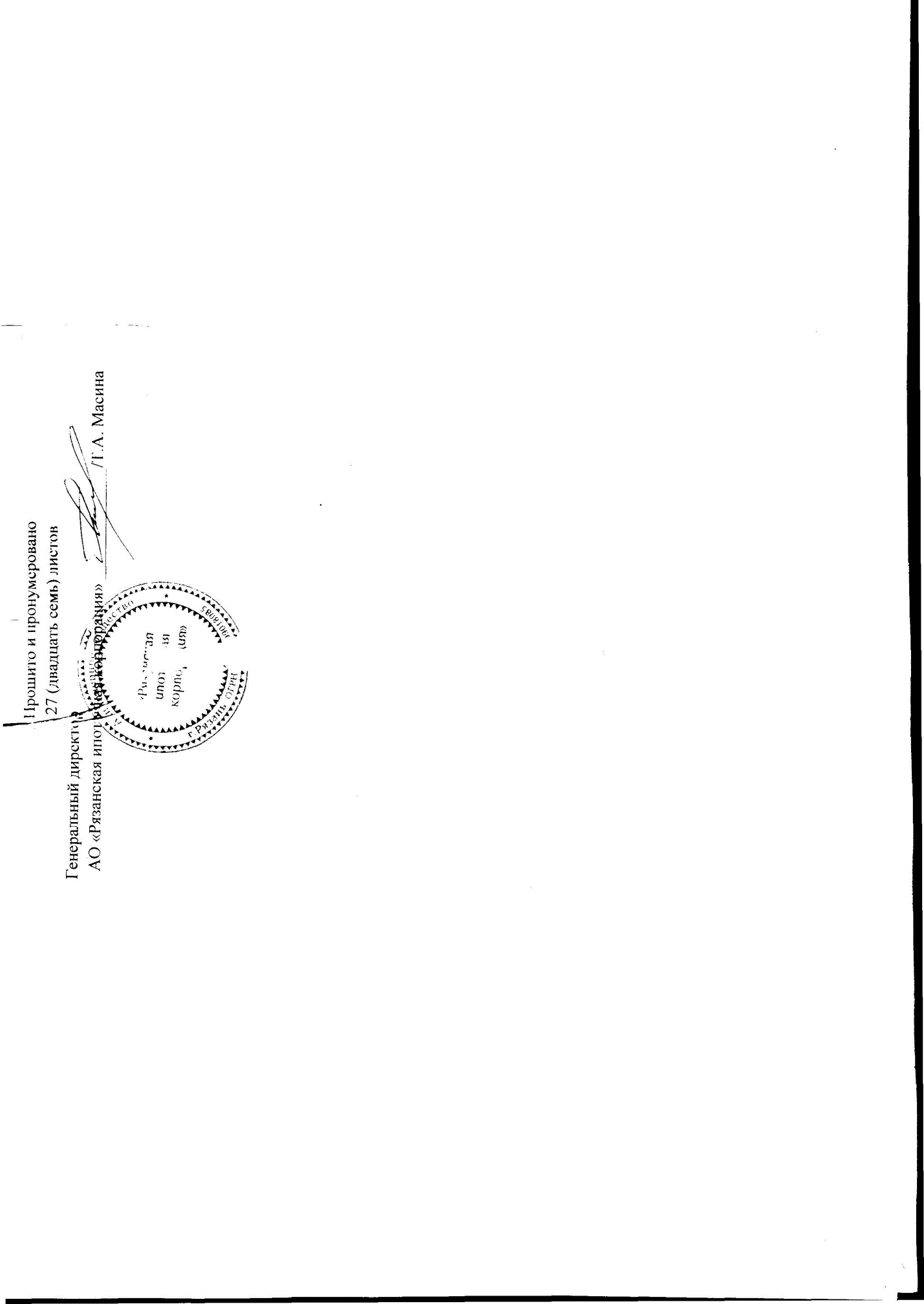 Статья 1. Цели регулирования настоящего Положения и отношения, регулируемые настоящим ПоложениемСтатья 2. Нормативно-правовое регулированиеСтатья 3. Принципы закупки товаров, работ, услугСтатья 4. Участники закупкиСтатья 5. Специализированная организацияСтатья 6. Информационное обеспечение закупкиСтатья 7. Планирование закупки и отчетностьСтатья 8. Запреты на действия, которые приводят или могут привести к недопущению, ограничению или устранению конкуренцииСтатья 9. Правила описания предмета закупки при проведении конкурентной закупкиСтатья 10. Способы закупки и условия их примененияСтатья 11. Комиссия по осуществлению конкурентных закупокСтатья 12. Требования к участникам закупки, условия отказа  в допуске к участию в закупкеСтатья 13. Требования к участникам закупки, о внесении денежных средств, в качестве обеспечения заявки на участие в конкурентной закупкеСтатья 14. Обеспечение исполнения договораСтатья 15. Особенности осуществления конкурентной закупки в электронной форме и функционирования электронной площадкиСтатья 16. Извещение об осуществлении конкурентной закупкиСтатья 17. Документация о конкурентной закупкеСтатья 18. Порядок проведения аукциона в электронной формеСтатья 19. Порядок проведения конкурса в электронной формеСтатья 20. Порядок проведения запроса котировок в электронной формеСтатья 21. Порядок проведения запроса предложений в электронной формеСтатья 22. Закупка у единственного поставщика (подрядчика, исполнителя)Статья 23. Особенности осуществления конкурентной закупки в электронной форме и функционирования электронной площадки для целей осуществления конкурентной закупки, участниками которой могут быть только субъекты малого и среднего предпринимательстваСтатья 24. Порядок заключения и исполнения договораСтатья 25. Антидемпинговые меры при проведении аукциона в электронной форме и конкурса в электронной формеСтатья 26.  Требования к конкурентной закупке, осуществляемой закрытым способомСтатья 27. Обжалование незаконных действий (бездействия) Заказчика, Специализированной организацииСтатья 28. Переходные положения